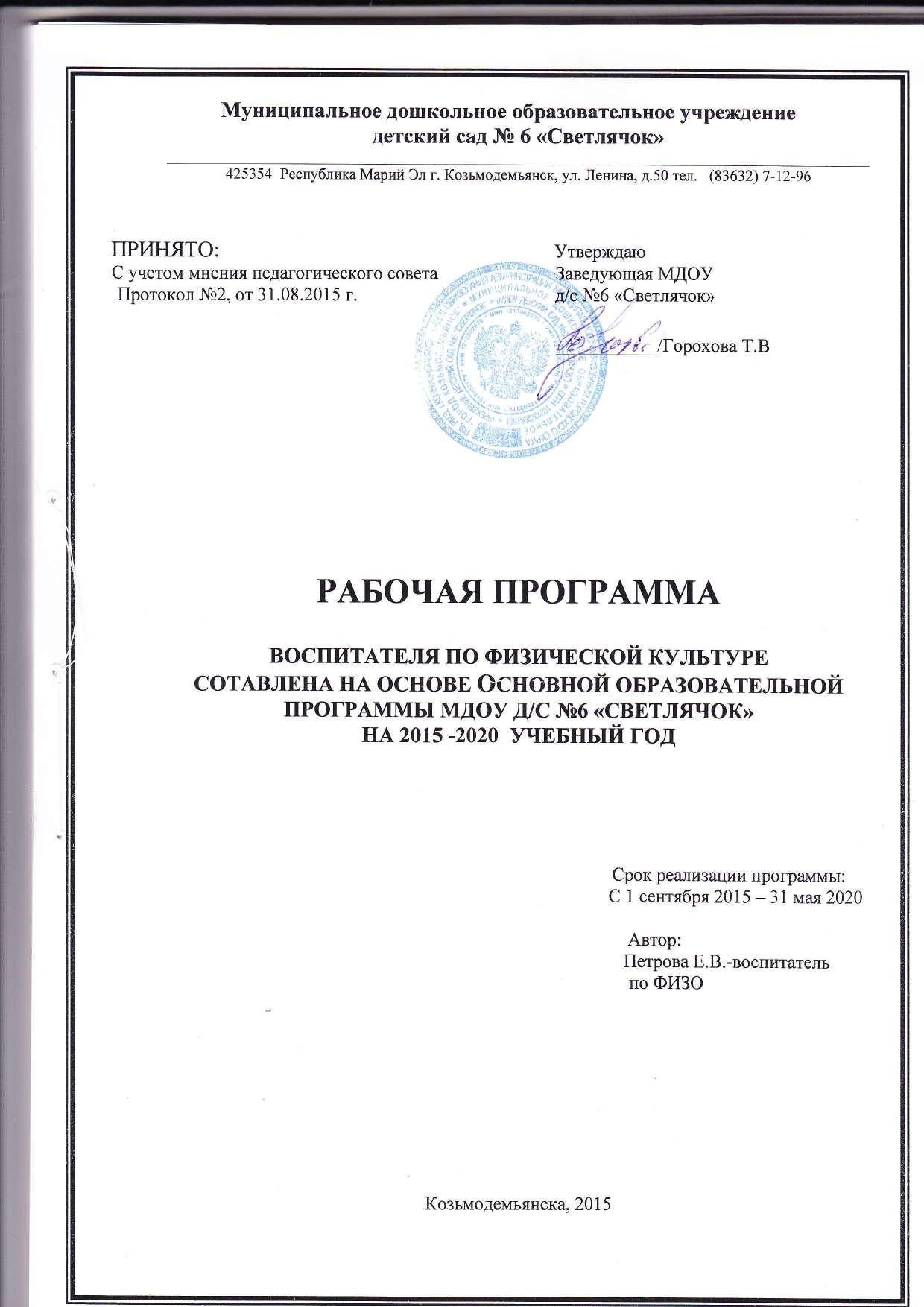 СодержаниеОбязательная часть программы………………………………………………………………..31.       Целевой раздел…………………………………………………………………………..31.1     Цели и задачи реализации программы………………………………………………...31.1.2. Цели и задачи годового плана на 2015-2016 учебный год…………………………...51.2     Принципы формирования программы…………………………………………………51.3     Целевые ориентиры образования………………………………………………………51.4    Особенности организации образовательного процесса в группах          (климатические, демографические, национально-культурные и другие)…………..7 1.5    Возрастные особенности детей конкретного возраста………………………………..91.6    Структура учебного года………………………………………………………………..11 2.     Содержательный раздел…………………………………………………………………12 2.1  Учебный план, формы реализации  программы. Сетка непосредственно - образова-         тельной деятельности .…………………………………………………………………..12 2.2     Структура и содержание программы…………………………………………………….16 2.3.   Тематическое планирование ……………………………………………………………21 2.4.   Перспективное планирование (Приложение № 1) 3.     Организационный раздел…………………………………………………………………50 3.1    Режим дня………………………………………………………………………………….50 3.2    Особенности традиционных событий…………………………………………………..51 3.3    Развивающая предметно-пространственная среда……………………………………..52         3.3.1. Перечень методических пособий, обеспечивающих реализацию образовательной                   деятельности ………………………………………………………………………………53  4.    Формируемая часть программы……………………………………………………………54  4.1.  План работы по взаимодействию с семьей………………………………………………54 4.1.1. План взаимодействия с семьями воспитанников на  2015-2016 уч.г………………...54         4.2   Содержание дополнительного образования……………………………………………..56          4.2.1. Вариативная часть ООП МДОУ «Культура родного края» …………………………..56         4.2.1.1. Цели и задачи…………………………………………………………………………...56         4.2.1.2. Планируемые результаты Программы…………………………………………….......56         4.2.1.3. Тематическое планирование…………………………………………………………...56         4.2.1.4. Планирование воспитательно-образовательной работы …………………………....65         4.2.1.5. Перспективный план работы с родителями ………………………………………….65         4.2.2. Вариативная часть рабочей программы.  Программа кружка «Здоровые ножки»                  (Приложение №2)                  Приложение.ОБЯЗАТЕЛЬНАЯ ЧАСТЬ ПРОГРАММЫ1. Целевой раздел   Рабочая программа является приложением к основной образовательной программе, разработанной в соответствии с примерной образовательной программой дошкольного образования «Детство»: Бабаева Т.И., Гогоберидзе А.Г., Солнцева О.В.Данная Рабочая программа разработана в соответствии со следующими нормативными документами:- Федеральным законом РФ от 29.12.2012 N 273-ФЗ  "Об образовании в Российской Федерации";- Постановление Главного государственного санитарного врача Российской Федерации от 15 мая 2013 года №26 «Об утверждении СанПиН 2.3.1.3049-13 «Санитарно эпидемиологические требования к устройству, содержанию и организации режима работы дошкольных образовательных организаций»- Приказом Министерства образования и науки Российской Федерации  от 30 августа 2013 г. N 1014 г. «Об утверждении порядка организации и осуществления образовательной деятельности по основным общеобразовательным программам – образовательным программам дошкольного образования»;- приказ Министерства образования и науки Российской Федерации от 17 октября 2013 г  № 1155  «Об утверждении федерального государственного стандарта дошкольного образования»- С учетом основной  общеобразовательной программы дошкольного образования муниципального дошкольного образовательного учреждения детского сада № 6 «Светлячок» города Козьмодемьянска.1.1  Цели и задачи реализации программыЦель: формирование у детей интереса и ценностного отношения к занятиям физической культурой, гармоничное физическое развитие детей дошкольного возраста.Развитие физических качеств.Правильное формирование  опорно – двигательной системы организма, развитие равновесия, координации движений, крупной и мелкой моторики.Правильное выполнение основных движений.Формирование начальных представлений о некоторых видах спорта.Овладение подвижными играми с правилами.Становление целенаправленности и саморегуляции в двигательной сфере.Овладение элементарными нормами и правилами здорового образа жизни.Задачи образовательной деятельности 1-я младшая группа. Обогащать детский двигательный опыт, способствовать освоению основных движений, развитию интереса к подвижным играм и согласованным двигательным действиям.  Обеспечивать смену деятельности детей с учетом степени ее эмоциональной насыщенности, особенностей двигательной и интеллектуальной активности детей.  Создать все условия для успешной адаптации каждого ребенка к условиям детского сада.  Укреплять здоровье детей, реализовывать систему закаливания.  Продолжать формирование умения ходить и бегать, не наталкиваясь друг на друга, с согласованными, свободными движениями рук и ног, действовать сообща, придерживаясь определенного направления передвижения с опорой на зрительные ориентиры. Задачи образовательной деятельности 2-я младшая группа.  Развивать у детей потребность в двигательной активности, интерес к физическим упражнениям.  Целенаправленно развивать у детей физические качества: скоростно-силовые качества, быстроту реакции на сигналы и действие в соответствии с ними; содействовать развитию координации, общей выносливости, силы, гибкости;  Развивать у детей умение согласовывать свои действия с движениями других: начинать и заканчивать упражнения одновременно, соблюдать предложенный темп; самостоятельно выполнять простейшие построения и перестроения, уверенно, в соответствии с указаниями воспитателя;  Развивать умения самостоятельно правильно умываться, причесываться, пользоваться носовым платком, туалетом, одеваться и раздеваться при незначительной помощи, ухаживать за своими вещами и игрушками;  Развивать навыки культурного поведения во время еды, правильно пользоваться ложкой, вилкой, салфеткой. Задачи образовательной деятельности средняя группа. Развивать умения уверенно и активно выполнять основные элементы техники общеразвивающих упражнений, основных движений, спортивных упражнений, соблюдать правила в подвижных играх и контролировать их выполнение, самостоятельно проводить подвижные игры и упражнения, ориентироваться в пространстве, воспринимать показ как образец для самостоятельного выполнения упражнений, оценивать движения сверстников и замечать их ошибки.  Целенаправленно развивать скоростно-силовые качества, координацию, общую выносливость, силу, гибкость.  Формировать у детей потребность в двигательной активности, интерес к выполнению элементарных правил здорового образа жизни.  Развивать умения самостоятельно и правильно совершать процессы умывания, мытья рук; самостоятельно следить за своим внешним видом; вести себя за столом во время еды; самостоятельно одеваться и раздеваться, ухаживать за своими вещами (вещами личного пользования). Задачи образовательной деятельности старшая группа Развивать умения уверенно и активно выполнять основные элементы техники общеразвивающих упражнений, основных движений, спортивных упражнений, соблюдать правила в подвижных играх и контролировать их выполнение, самостоятельно проводить подвижные игры и упражнения, ориентироваться в пространстве, воспринимать показ как образец для самостоятельного выполнения упражнений, оценивать движения сверстников и замечать их ошибки.  Целенаправленно развивать скоростно-силовые качества, координацию, общую выносливость, силу, гибкость.  Формировать у детей потребность в двигательной активности, интерес к выполнению элементарных правил здорового образа жизни.  Развивать умения самостоятельно и правильно совершать процессы умывания, мытья рук; самостоятельно следить за своим внешним видом; вести себя за столом во время еды; самостоятельно одеваться и раздеваться, ухаживать за своими вещами (вещами личного пользования). Задачи образовательной деятельности подготовительная группа Развивать умение точно, энергично и выразительно выполнять физические упражнения, осуществлять самоконтроль, самооценку, контроль и оценку движений других детей, выполнять элементарное планирование двигательной деятельности  Развивать и закреплять двигательные умения и знания правил в спортивных играх и спортивных упражнениях;  Закреплять умение самостоятельно организовывать подвижные игры и упражнения со сверстниками и малышами;  Развивать творчество и инициативу, добиваясь выразительного и вариативного выполнения движений;  Развивать физические качества (силу, гибкость, выносливость), особенно - ведущие в этом возрасте быстроту и ловкость- координацию движений.  Формировать осознанную потребность в двигательной активности и физическом совершенствовании.  Формировать представления о некоторых видах спорта, развивать интерес к физической культуре и спорту . Воспитывать ценностное отношение детей к здоровью и человеческой жизни, развивать мотивацию к сбережению своего здоровья и здоровья окружающих людей.  Развивать самостоятельность в применении культурно-гигиенических навыков, обогащать представления о гигиенической культуре.  1.1.2. Цели и задачи годового плана на 2015-2016 учебный год Цель:  построение работы ДОУ в соответствии с ФГОС, создание благоприятных условий для полноценного проживания ребенком дошкольного детства, формирования основ базовой культуры личности, всестороннее развитие психических и физических качеств в соответствии с возрастными и индивидуальными особенностями, подготовка ребенка к жизни в современном обществе. Задачи:1. Способствовать физическому развитию и формированию правил здорового образа жизни у детей дошкольного возраста в условиях введения Федерального государственного образовательного стандарта;2. Создать благоприятные условия для развития воспитанников в соответствии с их возрастными и индивидуальными особенностями, склонностями, творческим потенциалом каждого ребенка как субъекта отношений с самим собой, другими людьми, взрослыми и миром.3. Объединить усилия родителей и педагогов для успешного решения оздоровительных и воспитательных задач. 1.2  Принципы формирования программы1) Принцип развивающего образования, в соответствии с которым главной целью дошкольного образования является развитие ребенка.2) Принцип научной обоснованности и практической применимости.3) Принцип интеграции содержания дошкольного образования в соответствии с возрастными возможностями и особенностями детей, спецификой и возможностями образовательных областей.4) Комплексно-тематический принцип построения образовательного процесса.1.3  Целевые ориентиры образованияТретий год жизни. Первая младшая группа. ребенок интересуется разнообразными физическими упражнениями, действиями с физкультурными пособиями (погремушками, ленточками, кубиками, мячами и др.);  при выполнении упражнений демонстрирует достаточную координацию движений, быстро реагирует на сигналы;  с большим желанием вступает в общение с воспитателем и другими детьми при выполнении игровых физических упражнений и в подвижных играх, проявляет инициативность;  стремится к самостоятельности в двигательной деятельности, избирателен по отношению к некоторым двигательным действиям;  переносит освоенные простые новые движения в самостоятельную двигательную деятельность.Четвертый год жизни. 2-я младшая группа. Ребенок с желанием двигается, его двигательный опыт достаточно многообразен;  при выполнении упражнений демонстрирует достаточную в соответствии с возрастными возможностями координацию движений, подвижность в суставах, быстро реагирует на сигналы, переключается с одного движения на другое;  уверенно выполняет задания, действует в общем для всех темпе; легко находит свое место при совместных построениях и в играх;  проявляет инициативность, с большим удовольствием участвует в подвижных играх, строго соблюдает правила, стремится к выполнению ведущих ролей в игре. Пятый год жизни. Средняя группа. В двигательной деятельности ребенок проявляет хорошую координацию, быстроту, силу, выносливость, гибкость.  Уверенно и активно выполняет основные элементы техники основных движений, общеразвивающих упражнений, спортивных упражнений, свободно ориентируется в пространстве, хорошо развита крупная мелкая моторика рук. Проявляет интерес к разнообразным физическим упражнениям, действиям с различными физкультурными пособиями, настойчивость для достижения хорошего результата, потребность в двигательной активности.  Переносит освоенные упражнения в самостоятельную деятельность.  Самостоятельная двигательная деятельность разнообразна.  Проявляет элементарное творчество в двигательной деятельности: видоизменяет физические упражнения, создает комбинации из знакомых упражнений, передает образы персонажей в подвижных играх.  с интересом стремится узнать о факторах, обеспечивающих здоровье, с удовольствием слушает рассказы и сказки, стихи о здоровом образе жизни, любит рассуждать на эту тему, задает вопросы, делает выводы.  может элементарно охарактеризовать свое самочувствие, привлечь внимание взрослого в случае недомогания.  Умеет в угрожающих здоровью ситуациях позвать на помощь взрослого.Шестой год жизни. Старшая группа. Двигательный опыт ребенка богат (объем освоенных основных движений, общеразвивающих упражнений спортивных упражнений);  в двигательной деятельности проявляет хорошую выносливость, быстроту, силу, координацию, гибкость;  в поведении четко выражена потребность в двигательной деятельности и физическом совершенствовании.  проявляет стойкий интерес к новым и знакомым физическим упражнениям, избирательность и инициативу при выполнении упражнений;  имеет представления о некоторых видах спорта  уверенно, точно, в заданном темпе и ритме, выразительно выполняет упражнения. Способен творчески составить несложные комбинации (варианты) из знакомых упражнений;  проявляет необходимый самоконтроль и самооценку. Способен самостоятельно привлечь внимание других детей и организовать знакомую игру;  мотивирован на сбережение и укрепление своего здоровья и здоровья окружающих его людей.  умеет практически решать некоторые задачи здорового образа жизни и безопасного поведения, готов оказать элементарную помощь самому себе и другому (промыть ранку, обработать ее, обратиться к взрослому за помощью).Седьмой год жизни. Подготовительная группа. Двигательный опыт ребенка богат; результативно, уверенно, мягко, выразительно с достаточной амплитудой и точно выполняет физические упражнения (общеразвивающие, основные движения. спортивные).  В двигательной деятельности успешно проявляет быстроту, ловкость, выносливость, силу и гибкость.  осознает зависимость между качеством выполнения упражнения и его результатом  проявляет элементы творчества в двигательной деятельности: самостоятельно составляет простые варианты из освоенных физических упражнений и игр, через движения передает своеобразие конкретного образа (персонажа, животного), стремится к неповторимости(индивидуальности) в своих движениях.  проявляет постоянно самоконтроль и самооценку. Стремится к лучшему результату, к самостоятельному удовлетворению потребности в двигательной активности за счет имеющегося двигательного опыта.  В двигательной деятельности затрудняется в проявлении быстроты, координации (ловкости), выносливости, силы и гибкости;  имеет начальные представления о некоторых видах спорта . Имеет представления о том, что такое здоровье, понимает, как поддержать, укрепить и сохранить его.  Ребенок владеет здоровьесберегающими умениями: навыками личной гигиены, может определять состояние своего здоровья  Может оказать элементарную помощь самому себе и другому (промыть ранку, обработать ее, приложить холод к ушибу, обратиться за помощью ко взрослому).1.4  Особенности организации образовательного процесса в группах(климатические, демографические, национально-культурные и другие) Учреждение детского сада «Светлячок» находится на берегу прекрасной реки Волги. Это природное окружение мы успешно используем в целях воспитания и обучения, и конечно, физического развития. Занятия физкультурой на берегу реки  представляет  детям  возможность свободно двигаться, используя приобретенные знания, навыки; развивать у детей решительность, смелость, ловкость. Эти занятия ценны еще тем, что дети учатся наблюдать природу, беречь ее. Начиная с ранней весны, устраиваем пробежки вдоль берега. А уже с мая пробежка плавно переходит в утреннюю гимнастику. Все это позволяет снять сонное торможение и получить заряд бодрости и энергии  на предстоящий день. Площадки нашего детского сада от весны до поздней осени покрыты зеленым ковром травы -  это дает возможность заниматься с детьми босиком. Малыши ходят по траве различными способами. Большое терпение и настойчивость они проявляют при выполнении следующего упражнения: захватывание травы пальцами ног из положения стоя, сидя. Детям очень нравится выполнять общеразвивающие упражнения из положения сидя, лежа на животе, спине; перекатываться с боку на бок. Дети высоко поднимают ноги, чтобы не задеть траву, ловко прыгают через одуванчики, чтобы сбить пушинку. Во время летнего сезона ходим на пляж. Пешеходная прогулка по берегу позволяет ходить босиком по хорошо очищенному грунту (гравий, песок), что является хорошим средством закаливания, укрепления и формирования свода стопы. Физкультурные развлечения на лоне природы с использованием скакалок, обручей, мячей и т.п. доставляют детям особую радость.    Если лето благоприятно бегу, прыжкам, играм с мячом и т.п., то зима -  развитию у детей умения метать и бросать в цель, упражнять в равновесии. Занятия, проводимые в зимнее время, закаливают у малышей не только тело, но и характер. Для того, чтобы ребятам было интересно на площадке, мы из снега сооружаем различные постройки, где можно поиграть в увлекательные игры, посоревноваться в метании. Обкладываем скамейки снегом и получаем  снежный вал, по которому можно ходить, спрыгивать, перебрасывать через него снежки. В прочно сделанном сугробе  прокатываем отверстие -  ворота для подлезания. По краям площадки располагаем ледяные дорожки для скольжения на ногах.Зимой упражняем детей в следующих движениях:- ходьба  по следам, ходьба поднимая колени, восхождение на горку (дамбу) и спуск с нее, ходьба змейкой между сугробами;- упражнения в равновесии;- ходьба по снежному валу прямо, боком, приставным шагом, перешагивая через снежки;- прыжки на месте и продвигаясь вперед, спрыгивание со снежного вала;- метание в вертикальную и горизонтальную цель, на дальность.- подлезание в снежном тоннеле.    Во время оттепели, когда снег хорошо лепиться, сооружаем снежную крепость, снеговиков, заготавливаем снежки для игр с метанием.   Конечно, все дети любят кататься на санках. Учитывая это, устраиваем различные соревнования и катания с гор. Такая разнообразная двигательная деятельность оказывает благоприятное влияние на общее развитие и здоровье детей, повышает их жизненный тонус и, как следствие, ведет к сокращению количества простудных заболеваний.При организации образовательного процесса в ДОО учитываются реальные потребности детей различной этнической принадлежности, которые воспитываются в семьях с разными национальными и культурными традициями. Педагоги учреждения не запрещают детям разговаривать на родном для них языке; очень внимательно прислушиваются ко всем пожеланиям родителей из семей другой этнической принадлежности. Использование здоровьесберегающего потенциала марийской национальной культуры в реализации образовательной области «Физическая культура» внедряются в образовательный процесс ДОУ народные подвижные игры, элементы национальных видов спорта, календарные праздники с ярко выраженной спортивно-обрядовой направленностью.В процессе организации марийских народных подвижных игр педагог раскрывает их многообразие (игры на развитие выносливости, силы, быстроты, ловкости и пр.) и национальный колорит (единая цель, органичное соединение песен, слов и движений). При распределении игровых ролей используются считалки, жеребьевки, сговорки из запаса марийской народной педагогики. В подвижных играх с песенным сопровождением включаются  знакомые детям марийские танцевальные движения (различные виды хороводного танца, элементы плясок). Дети совместно с воспитателем придумывают варианты любимых народных игр (путем варьирования начала или конца игры, усложнения действий водящего или игроков, изменения способа выбора водящего), а также создают подвижные игры на фольклорные сюжеты марийского народа. Педагоги знакомят детей и с современными достижениями марийского народа в области физической культуры и спорта: современная спортивная жизнь родного края,  успех земляков в различных видах спорта. А так же знакомят детей и с правилами здоровьесберегающего и безопасного поведения, выработанными марийским народом для сохранения и укрепления здоровья членов рода. Рассказывают о традиционной марийской кухне, технологии приготовления повседневной  и праздничной пищи, церемонии ее употребления. После чего дети привлекаются к приготовлению некоторых блюд по традиционным рецептам марийцев. Важным является воссоздание быта марийцев, что обеспечивает использование национальной посуды, и утвари в процессе приготовлении детьми пищи. Этнокультурное содержание здоровьесберегающей направленности предусмотрено в рамках проведения событий, основу которых составляют международные и российские праздники («Всемирный день здоровья», «Международный день врача»,  «День защитника отечества», «День физкультурника» и др.). Первостепенной задачей в детском саду является охрана жизни и укрепление физического и психического здоровья детей. На 2015-2016  учебный год запланирована работа по осуществлению здоровьесберегающего и здоровьеформирующего воспитания дошкольников через интеграцию различных видов деятельности: двигательной, музыкальной, познавательной, игровой, коммуникативной. В начале 2015 учебного года медсестрой и врачом  воспитанники были распределены по группам здоровья:Из таблицы видно, что большинство детей посещают основную группу здоровья, 40   детей – подготовительную. Дети, отнесенные к подготовительной группе имеют индивидуальные закаливающие мероприятия, в рамках всех разделов физического воспитания в детском саду получают более низкую физическую нагрузку. При организации и проведении занятий по физической культуре воспитатель обязательно учитывает распределений воспитанников по группам здоровья и осуществляет дифференциацию допустимой нагрузки. Работу с детьми основной группы (группы А) ведет воспитатель по ФИЗО, давая детям оптимальный уровень нагрузки. Воспитатель отслеживает состояние  детей подготовительной группы (группы Б), которые выполняют задания с учетом своих возможностей (упрощенные, более низкой интенсивности, скорости, непродолжительное время). Для детей, относящихся к разным группам здоровья,  при проведении массовых спортивных праздников и развлечений предусматриваются задания с разной степенью нагрузки, интенсивности, сложности, расстояния, соответствующие их индивидуальным возможностям. Детям, возможности которых ограничены по сравнению со сверстниками, подбираются задания или роли, поддерживающие их статус в глазах других детей.  С целью систематического применения оздоровительных средств физкультуры в повседневной жизни воспитанников разработаны рекомендации воспитателям: «Значение и планирование упражнений для гимнастики после сна с учетом группы здоровья», «Общие принципы организации двигательной деятельности детей на прогулке с учетом группы здоровья».1.5  Возрастные и индивидуальные особенностей детей 1 младшей группы            На  третьем  году  жизни дети  становятся самостоятельными. Развивается предметная деятельность, деловое  сотрудничество ребенка  и взрослого; совершенствуется речь, восприятие, начальные формы  произвольного  поведения, игры, наглядно-действенное мышление, в  конце  года появляются  основы наглядно-образного  мышления. В ходе совместной  со  взрослым деятельности развиваются  и совершенствуются зрительные и слуховые  ориентировки, понимание  речи, что  позволяет детям  выполнять ряд  заданий педагога. В  этом  возрасте  начинает  складываться произвольность поведения, она  проявляется в таких  качествах  как: чувство  гордости  и стыда, начинают формироваться элементы самосознания. Ребенок осознаёт себя, как  отдельного человека, формируется  образ Я.Возрастные особенности детей второй младшей группы (от 3 до 4 лет)В этот период высока потребность ребёнка в движении (его двигательная активность составляет не менее половины времени бодрствования), но еще не заботится о результатах своих действий, он поглощен процессом самих движений, их эмоциональным воздействием. движения ребенка приобретают все более преднамеренный характер, т.е. он уже в состоянии проделывать, повторять движение по своему усмотрению или предложению воспитателя, соблюдать направление, последовательность выполнения движений и др. Период  до четырех лет является подготовительным для освоения техники (наиболее рационального способа выполнения) разнообразных движений (сложных основных движений, спортивных упражнений).  Возрастные особенности детей средней группы (от 4 до 5 лет)   Ребенок пятого года жизни не владеет в полном объеме всеми видами основных движений. Он стремится к новым сочетаниям движений, хочет испробовать свои силы в сложных видах движений и физкультурных упражнений. У детей возникает потребность в двигательных импровизациях, они берутся за выполнение любой двигательной задачи, но не соразмеряют свои силы, не учитывают реальные возможности. Убедившись в непосильности выполнения двигательного действия, ребенок проделывает его не до завершения. Но при этом он искренне убежден в том, что выполнил движение полностью. Растущее двигательное воображение становится в этом возрасте одним из стимулов обогащения моторики детей разнообразными способами действий. Дети начинают различать виды движений, частично научаются выделять некоторые их элементы. Все это обусловливает вполне преднамеренный и произвольный характер движений детей. Возникает интерес к результатам движения, правильности их выполнения, выполнению движения в соответствии с образцом. На  развертывание всех видов детской деятельности, их усложнение начинают оказывать сильное влияние собственные замыслы детей, но полная реализация их пока еще возможна лишь с помощью взрослого.Возрастные особенности развития детей старшего дошкольного возраста (5-7 лет)Движения детей старшего дошкольного возраста становятся все более осознанными и носят преднамеренный характер. У них развивается способность понимать задачу. поставленную педагогом, самостоятельно выполнять указания педагога, определяющие заданный способ. Дети обращают внимание на особенности разучиваемых упражнений, пытаются выяснить, почему следует проделывать их так, а не иначе. Во время объяснения у ребенка возникает мысленное представление о движении, его направлении, последовательности составных частей. Дети научаются постепенно планировать свои практические и игровые действия, стремясь к их результативности.Двигательная деятельность детей становится все более  интенсивной. Дети уже достаточно хорошо владеют основными движениями, им знакомы различные гимнастические упражнения, подвижные игры, начинается формирование разнообразных способов выполнения многих видов спортивных упражнений. Усиливаются проявления самостоятельности, возникают творческие поиски новых способов действий. Начинают создаваться небольшие группировки по интересам к тому или иному виду движений.В двигательной деятельности большое внимание следует уделять развитию движений и физических качеств детей. Целесообразно рационально организовать двигательный режим, разнообразить двигательную деятельность детей в течение дня. В двигательной деятельности у детей складываются более сложные формы общения со взрослыми и между собой. У них развивается чувство уважения к старшим, стремление подражать им. У некоторых детей появляется желание помочь другому, научить его. При этом существенное значение имеет направленность на достижение коллективного  результата в движении, игре. Однако в этом возрасте нередко поведение детей обусловливает возникающие мотивы соперничества, соревнования.Оценка ребенком движений, как своих, так и товарищей, приобретает более  развернутый и обоснованный характер, что обусловливает большую ее объективность. Стремясь к правильной оценке, дети начинают понимать связь между способом движения и полученным результатом. Они начинают упражняться в движениях по своей инициативе, многократно повторять их без напоминания педагога, пытаясь освоить то, что не получается. При этом они довольно настойчиво преодолевают трудности.Старший дошкольный возраст – начало активного социального развития. В этот период начинает складываться личность с ее основными компонентами. Взрослым необходимо учитывать и поддерживать проявления индивидуальности в ребенке. Важно развивать у ребенка представления о собственных возможностях и силах, учить познавать себя, используя самонаблюдение.1.6.Структура учебного годаПродолжительность рабочей недели составляет 5 дней, суббота, воскресенье - выходной;    Продолжительность непрерывной непосредственно образовательной деятельности:Для детей от 2 до 3 лет – не более 10 минут,для детей от 3 до 4 лет – не более  15 минут, для детей от 4 до 5 лет – не более  20 минут, для детей от 5 до 6 лет – не более 20 и  25 минут, а для детей от 6 до 7 лет – не более 30 минут.     Максимально допустимый объем образовательной нагрузки в первой половине дня в младшей и средней группах не превышает 30 и 40 минут, а в старшей и подготовительной – 45 минут и 1,5 часа.     В середине времени, отведенного на непрерывную образовательную деятельность, проводятся физкультурные минутки. Перерывы между периодами непрерывной образовательной деятельности – не менее 10 минут.  ( в соответствии с требованиями СанПиНа 2.4.1.3049-13).4.   Мониторинг образовательного процесса проводится два раза в год (в сентябре и мае).2.СОДЕРЖАТЕЛЬНЫЙ РАЗДЕЛ2.1 Учебный план, формы реализации программыСетка непосредственно-образовательной деятельностиУтренняя гимнастика 2 мин проветриваниеМодель физического воспитанияСистема физкультурно-оздоровительных мероприятийСетка непосредственно - образовательной деятельности:Проектирование воспитательно-образовательного процессачерез образовательную деятельность, осуществляемую в ходе совместной деятельности педагога с детьмиФормы работы по образовательным областям2.2. Структура и содержание программыФизическое развитие включает приобретение опыта в следующих видах деятельности детей: двигательной, в том числе связанной с выполнением упражнений, направленных на развитие таких физических качеств, как координация и гибкость; способствующих правильному формированию опорно-двигательной системы организма, развитию равновесия, координации движения, крупной и мелкой моторики обеих рук, а также с правильным, не наносящем ущерба организму, выполнением основных движений (ходьба, бег, мягкие прыжки, повороты в обе стороны), формирование начальных представлений о некоторых видах спорта, овладение подвижными играми с правилами; становление целенаправленности и саморегуляции в двигательной сфере; становление ценностей здорового образа жизни, овладение его элементарными нормами и правилами (в питании, двигательном режиме, закаливании, при формировании полезных привычек и др.).Третий год жизни. Первая младшая группа.Узнавание детьми разных способов ходьбы, прыжков, ползания и лазанья, катания, бросания и ловли, построений, исходные положения в общеразвивающих упражнениях. Освоение простейших общих для всех правил в подвижных играх. Узнавание о возможности передачи в движениях действий знакомых им зверей, домашних животных, птиц, рыб, насекомых, сказочных персонажей. На 3 году жизни происходит освоение разнообразных физических упражнений, общеразвивающих упражнений, основных движений, подвижных игр и их правил. По мере накопления двигательного опыта у малышей идет формирование новых двигательных умений: строиться парами, друг за другом; сохранять заданное направление при выполнении упражнений; активно включаться в выполнение упражнений; ходить, не сталкиваясь и не мешая друг другу; сохранять равновесие на ограниченной площади опоры; бегать, не мешая друг другу, не наталкиваясь друг на друга; подпрыгивать на месте, продвигаясь вперед; перепрыгивать через предметы, лежащие на полу, мягко приземляться; бросать мяч воспитателю и ловить брошенный им мяч; подтягиваться на скамейке, лежа на груди; ползать на четвереньках, перелезать через предметы; действовать по указанию воспитателя, активно включаться в подвижные игры. Участие в многообразных играх и игровых упражнениях которые направлены на развитие наиболее значимых в этом возрасте скоростно-силовых качества и быстроты (особенно быстроты реакции), а так же – на развитие силы, координации движений. Упражнения в беге содействуют развитию общей выносливости. Четвертый год жизни. 2-я младшая группа.Двигательная деятельность. Порядковые упражнения. Построения и перестроения: свободное, врассыпную, в полукруг, в колонну по одному, по два (парами), в круг в колонну, парами, находя свое место в пространстве. Повороты на месте переступанием. Общеразвивающие упражнения. Традиционные двухчастные упражнения общеразвивающие упражнения с одновременными и однонаправленными движениями рук, ног, с сохранением правильного положения тела, с предметами и без предметов в различных положениях (стоя, сидя, лежа). Начало и завершение выпонения упражнений по сигналу; Основные движения. Ходьба. Разные способы ходьбы (обычная, на носках, на месте с высоким подниманием бедра, с заданиями). Ходьба, не опуская головы, не шаркая ногами, согласовывая движения рук и ног. Ходьба «стайкой», в колонне по одному, парами, в разных направлениях, за ведущим по ориентирам; с заданиями: ходьба по кругу, «змейкой», с остановками, с приседанием, с изменением темпа; ходьба между линиями, шнурами, по доске ходьба и бег со сменой темпа и направления. Бег, не опуская головы. Прыжки. Прыжки в длину с места, в глубину (спрыгивание), одновременно отталкиваясь двумя ногами и мягко приземляясь на две ноги; подскоки на месте, с продвижением вперед, из круга в круг, вокруг предметов и между ними. Катание, бросание, метание. Прокатывание мячей, отбивание и ловля мяча кистями рук, не прижимая его к груди; бросание предметов одной и двумя руками в даль, в горизонтальную и вертикальную цели. Лазание по лестнице-стремянке и вертикальной лестнице приставным шагом, перелезание и пролезание через и под предметами, не касаясь руками пола. Музыкально- ритмические упражнения. Спортивные упражнения: катание на трехколесном велосипеде; ступающий шаг и повороты на месте на лыжах; скольжение по ледяным дорожкам с помощью взрослых. Подвижные игры. Основные правила в подвижных играх.  Становление у детей ценностей здорового образа жизни, овладение его элементарными нормами и правилами Элементарные умения и навыки личной гигиены (умывание, одевание, купание, навыки еды, уборки помещения и др.), содействующие поддержанию, укреплению и сохранению здоровья, элементарные знания о режиме дня, о ситуациях, угрожающих здоровью. Основные алгоритмы выполнения культурно-гигиенических процедур. Пятый год жизни. Средняя группа.Порядковые упражнения. Построение в колонну по одному по росту. Перестроения из колонны по одному в колонну по два в движении, со сменой ведущего, самостоятельное перестроение в звенья на ходу по зрительным ориентирам. Повороты переступанием в движении и на месте направо, налево и кругом на месте. Общеразвивающие упражнения. Традиционные четырехчастные общеразвивающие упражнения с четким сохранением разных исходных положений в разном темпе (медленном, среднем, быстром), выполнение упражнений с напряжением, с разными предметами с одновременными и поочередными движениями рук и ног, махами, вращениями рук; наклоны вперед, не сгибая ноги в коленях, наклоны (вправо, влево), повороты. Основные движения: Представления о зависимости хорошего результата в упражнении от правильного выполнения главных элементов техники: в беге — активного толчка и выноса маховой ноги; в прыжках — энергичного толчка и маха руками вперед — вверх; в метании — исходного положения, замаха; в лазании — чередующегося шага при подъеме на гимнастическую стенку одноименным способом. Подводящие упражнения. Ходьба с сохранением правильной осанки, заданного темпа (быстрого, умеренного, медленного). Бег. Бег с энергичным отталкиванием мягким приземлением и сохранением равновесия. Виды бега: в колонне по одному и парами, соразмеряя свои движения с движениями партнера, «змейкой» между предметами, со сменой ведущего и темпа, между линиями, с высоким подниманием колен; со старта из разных исходных позиций (стоя, стоя на коленях и др.); на скорость (15—20 м, 2—3 раза), в медленном темпе (до 2 мин), со средней скоростью 40—60 м (3—4 раза); челночный бег (5х3=15)), ведение колонны. Бросание, ловля, метание. Ловля мяча с расстояния 1,5 м, отбивание его об пол не менее 5 раз подряд. Правильные исходные положения при метании. Ползание, лазанье. Ползание разными способами; пролезание между рейками лестницы, поставленной боком; ползание с опорой на стопы и ладони по доске, наклонной лестнице, скату; лазание по гимнастической стенке, подъем чередующимся шагом не пропуская реек, перелезание с одного пролета лестницы на другой вправо, влево, не пропуская реек, Прыжки. Прыжки на двух ногах с поворотами кругом, со сменой ног; ноги вместе — ноги врозь; с хлопками над головой, за спиной; прыжки с продвижением вперед), вперед-назад, с поворотами, боком (вправо, влево); прыжки в глубину (спрыгивание с высоты 25 см); прыжки через предметы высотой 5—10 см; прыжки в длину с места; вверх с места (вспрыгивание на высоту 15—20 см.). Сохранение равновесия после вращений, или в заданных положениях: стоя на одной ноге, на приподнятой поверхности. Подвижные игры: правила,функции водящего. Игры с элементами соревнования. Подвижные игры и игровые упражнения на развитие крупной и мелкой моторики рук, быстроты реакции, скоростно-силовых качеств, координации, гибкости, равновесия. Спортивные упражнения. Ходьба лыжах — скользящий шаг, повороты на месте, подъемы на гору ступающим шагом и полуелочкой, правила надевания и переноса лыж под рукой. Катание на санках (подъем с санками на горку, скатывание с горки, торможение при спуске; катание на санках друг друга). Катание на двух- и трехколесном велосипеде: по прямой, по кругу, «змейкой», с поворотами. Ритмические движения: танцевальные позиции (исходные положения); элементы народных танцев; разный ритм и темп движений; элементы простейшего перестроения по музыкальному сигналу, ритмичные движения в соответствии с характером и темпом музыки. Становление у детей ценностей здорового образа жизни, овладение его элементарными нормами и правилами Представления об элементарных правилах здорового образа жизни, важности их соблюдения для здоровья человека; о вредных привычках, приводящих к болезням; об опасных и безопасных ситуациях для здоровья, а также как их предупредить. Основные умения и навыки личной гигиены (умывание, одевание, купание, навыки еды, уборки помещения и др.), содействующие поддержанию, укреплению и сохранению здоровья, элементарные знания о режиме дня, о ситуациях, угрожающих здоровью. Основные алгоритмы выполнения культурно-гигиенических процедур. Шестой год жизни. Старшая группа.Порядковые упражнения: порядок построения в шеренгу, из шеренги в колонну, в две колонны, в два круга, по диагонали, «змейкой» без ориентиров, способы перестроения в 2 и 3 звена. Сохранение дистанции во время ходьбы и бега. Повороты направо, налево, на месте и в движении на углах. Общеразвивающие упражнения: Четырехчастные, шестичастные традиционные общеразвивающие упражнения с одновременными последовательным выполнением движений рук и ног, одноименной и разноименной координацией. Освоение возможных направлений и разной последовательности действий отдельных частей тела. Способы выполнение общеразвивающих упражнений с различными предметами, тренажерами. Подводящие и подготовительные упражнения. Представление о зависимости хорошего результата в основных движениях от правильной техники выполнения главных элементов: в скоростном беге - выноса голени маховой ноги вперед и энергичного отталкивания, в прыжках с разбега- отталкивания, группировки и приземления, в метании- замаха и броска. Ходьба. Энергичная ходьба с сохранением правильной осанки и равновесия при передвижении по ограниченной площади опоры. Бег. На носках, с высоким подниманием колен, через и между предметами, со сменой темпа. Бег в медленном темпе 350 м по пересеченной местности. Бег в быстром темпе 10 м (3—4 раза), 20—30 м (2—3 раза), челночный бег 3х10 м в медленном темпе (1,5—2 мин). Прыжки. На месте: ноги скрестно — ноги врозь; одна нога вперед, другая назад; попеременно на правой и левой ноге 4—5 м. Прыжки через 5—6 предметов на двух ногах (высота 15—20 см), вспрыгивание на предметы: пеньки, кубики, бревно (высотой до 20 см). Подпрыгивание до предметов, подвешенных на 15—20 см выше поднятой руки. Прыжки в длину с места (80—90 см), в высоту (30—40 см) с разбега 6—8 м; в длину (на 130—150 см) с разбега 8 м. Прыжки в глубину (30—40 см) в указанное место. Прыжки через длинную скакалку, неподвижную и качающуюся, через короткую скакалку, вращая ее вперед и назад. Бросание, ловля и метание. «Школа мяча» (разнообразные движения с мячами). Прокатывание мяча одной и двумя руками из разных исходных положений между предметами. Бросание мяча вверх, о землю и ловля двумя руками не менее 10 раз подряд, одной рукой 4—6 раз подряд. Отбивание мяча не менее 10 раз подряд на месте и в движении (не менее 5—6 м). Перебрасывание мяча друг другу и ловля его стоя, сидя, разными способами (снизу, от груди, из-за головы, с отбивкой о землю). Метание в даль (5-9 м) горизонтальную и вертикальную цели (3,5-4 м) способами прямой рукой сверху, прямой рукой снизу, прямой рукой сбоку, из-за спины через плечо. Ползание и лазание. Ползание на четвереньках, толкая головой мяч по скамейке. Подтягивание на скамейке с помощью рук; передвижение вперед с помощью рук и ног, сидя на бревне. Ползание и перелезание через предметы (скамейки, бревна). Подлезание под дуги, веревки (высотой 40—50 см). Лазание по гимнастической стенке чередующимся шагом с разноименной координацией движений рук и ног, лазанье ритмичное, с изменением темпа. Лазание по веревочной лестнице, канату, шесту свободным способом. Подвижные игры с бегом, прыжками, ползанием, лазанием, метанием на развитие физических качеств и закрепление двигательных навыков. Игры-эстафеты. Правила в играх, варианты их изменения, выбора ведущих. Самостоятельное проведение подвижных игр. Спортивные игры Городки. Бросание биты сбоку, выбивание городка с кона (5—6 м) и полукона (2—3 м). Баскетбол. Перебрасывание мяча друг другу от груди. Ведение мяча правой и левой рукой. Забрасывание мяча в корзину двумя руками от груди. Игра по упрощенным правилам. Бадминтон. Отбивание волана ракеткой в заданном направлении. Игра с воспитателем. Футбол. Отбивание мяча правой и левой ногой в заданном направлении. Обведение мяча между и вокруг предметов. Отбивание мяча о стенку. Передача мяча ногой друг другу (3—5 м). Игра по упрощенным правилам. Спортивные упражнения: скользящий переменный лыжный ход, скольжение по прямой на коньках, погружение в воду, скольжение в воде на груди и на спине, катание на двухколесном велосипеде и самокате, роликовых коньках. Становление у детей ценностей здорового образа жизни, овладение элементарными нормами и правилами здорового образа жизни Признаки здоровья и нездоровья человека, особенности самочувствия, настроения и поведения здорового человека. Правила здорового образа жизни, полезные (режим дня, питание, сон, прогулка, гигиена, занятия физической культурой и спортом) и вредные для здоровья привычки. Особенности правильного поведения при болезни, посильная помощь при уходе за больным родственником дома. Некоторые правила профилактики и охраны здоровья: зрения, слуха, органов дыхания, движения. Представление о собственном здоровье и здоровье сверстников, об элементарной первой помощи при травмах, ушибах, первых признаках недомогания. Седьмой год жизни. Подготовительная группа.Порядковые упражнения. Способы перестроения. Самостоятельное, быстрое и организованное построение и и перестроение во время движения. Перестроение четверками. Общеразвивающие упражнения. Четырехчастные, шестичастные, восьмичастные традиционные общеразвивающие упражнения с одноименными, разноименные, разнонаправленными, поочередные движениями рук и ног, парные упражнения. Упражнения в парах и подгруппах. Выполнение упражнений активное, точное, выразительное, с должным напряжением, из разных исходных положений в соответствии с музыкальной фразой или указаниями с различными предметами. Упражнения с разными предметами, тренажерами. Основные движения. Соблюдение требований к выполнению основных элементов техники бега, прыжков, лазанья по лестнице и канату: в беге — энергичная работа рук; в прыжках — группировка в полете, устойчивое равновесие при приземлении; в метании - энергичный толчок кистью, уверенные разнообразные действия с мячом, в лазании — ритмичность при подъеме и спуске. Подводящие и подготовительные упражнения. Ходьба. Разные виды и способы: обычная, гимнастическая, скрестным шагом; выпадами, в приседе, спиной вперед, приставными шагами вперед и назад, с закрытыми глазами. Упражнения в равновесии. Сохранение динамического и статического равновесия в сложных условиях. Ходьба по гимнастической скамейке боком приставным шагом; неся мешочек с песком на спине; приседая на одной ноге, а другую махом перенося вперед сбоку скамейки; поднимая прямую ногу вперед и делая под ней хлопок. Ходьба по гимнастической скамейке, с перешагиванием предметов, приседанием, поворотами кругом, перепрыгиванием ленты.. Ходьба по узкой стороне гимнастической скамейки прямо и боком. Стоя на скамейке, подпрыгивать и мягко приземляться на нее; прыгать, продвигаясь вперед на двух ногах по наклонной поверхности. Стоять на носках; стоять на одной ноге, закрыв по сигналу глаза; то же, стоя на кубе, гимнастической скамейке; поворачиваться кругом, взмахивая руками вверх. Балансировать на большом набивном мяче (вес 3 кг). Кружиться с закрытыми глазами, останавливаться, сделать фигуру. Бег. Сохранение скорости и заданного темпа, направления, равновесия. Через препятствия — высотой 10—15 см, спиной вперед, со скакалкой, с мячом, по доске, по бревну, из разных стартовых положений (сидя, сидя «по-турецки», лежа на спине, на животе, сидя спиной к направлению движения и т. п.). Сочетать бег с ходьбой, прыжками, подлезанием; с преодолением препятствий в естественных условиях. Пробегать 10 м с наименьшим числом шагов. Бегать в спокойном темпе до 2—3 минут. Пробегать 2—4 отрезка по 100—150 м в чередовании с ходьбой. Пробегать в среднем темпе по пересеченной местности до 300 м. Выполнять челночный бег (5х10 м). Пробегать в быстром темпе 10 м 3—4 раза с перерывами. Бегать наперегонки; на скорость — 30 м. Прыжки. Ритмично выполнять прыжки, мягко приземляться, сохранять равновесие после приземления. Подпрыгивание на двух ногах на месте с поворотом кругом; смещая ноги вправо — влево; сериями по 30—40 прыжков 3—4 раза. Прыжки, продвигаясь вперед на 5—6 м; перепрыгивание линии, веревки боком, с зажатым между ног мешочком с песком, с набитым мячом; через 6—8 набивных мячей (вес 1 кг) на месте и с продвижением вперед. Выпрыгивание вверх из глубокого приседа. Подпрыгивние на месте и с разбега с целью достать предмет. Впрыгивать с разбега в три шага на предметы высотой до 40 см, спрыгивать с них. Прыжки в длину с места (не менее 100 см); в длину с разбега (не менее 170—180 см); в высоту с разбега (не менее 50 см). Прыжки через короткую скакалку разными способами: на двух ногах с промежуточными прыжками и без них, с ноги на ногу; бег со скакалкой. Прыжки через длинную скакалку: пробегание под вращающейся скакалкой, перепрыгивание через нее с места, вбегание под вращающуюся скакалку, перепрыгивание через нее; пробегание под вращающейся скакалкой парами. Прыжки через большой обруч, как через скакалку. Метание. Отбивать, передавать, подбрасывать мячей разного размера разными способами. Метание вдаль и в цель (горизонтальную, вертикальную, кольцеброс и другие) разными способами. Точное поражение цели. Лазанье. Энергичное подтягивание на скамейке различными способами: на животе и на спине, подтягиваясь руками и отталкиваясь ногами; по бревну; проползание под гимнастической скамейкой, под несколькими пособиями подряд. Быстрое и ритмичное лазание по наклонной и вертикальной лестнице; по канату (шесту) способом «в три приема».Подвижные игры. Организовать знакомые игры игру с подгруппой сверстников. Игры-эстафеты. Спортивные игры. Правила спортивных игр. Городки. Выбивать городки с полукона и кона при наименьшем количестве бит. Баскетбол. Забрасывать мяч в баскетбольное кольцо, вести и передавать мяч друг другу в движении. Контролировать свои действия в соответствии с правилами. Вбрасывать мяч в игру двумя руками из-за головы. Футбол. Способы передачи и ведения мяча в разных видах спортивных игр. Настольный теннис, бадминтон. Правильно держать ракетку, ударять по волану, перебрасывать его в сторону партнера без сетки и через нее; вводить мяч в игру, отбивать его после отскока от стола. Хоккей. Ведение шайбы клюшкой, забивать в ворота. В подготовительной к школе группе особое значение приобретают подвижные игры и упражнения, позволяющие преодолеть излишнюю медлительность некоторых детей: игры со сменой темпа движений, максимально быстрыми движениями, на развитие внутреннего торможения, запаздывательного торможения. Спортивные упражнения. Ходьба на лыжах. Скользящий попеременный двухшаговый ход на лыжах с палками, подъемы и спуски с горы в низкой и высокой стойке. Катание на коньках. Сохранять равновесие, «стойку конькобежца» во время движения, скольжение и повороты. Катание на самокате. Отталкивание одной ногой. Плавание. скольжение в воде на груди и на спине, погружение в воду. Катание на велосипеде. Езда по прямой, по кругу, «змейкой», уметь тормозить. Катание на санках. Скольжение по ледяным дорожкам. После разбега стоя и присев, на одной ноге, с поворотами. Скольжение с невысокой горки. Становление у детей ценностей здорового образа жизни, овладение элементарными нормами и правилами здорового образа жизни Здоровье как жизненная ценность. Правила здорового образа жизни. Некоторые способы сохранения и приумножения здоровья, профилактики болезней, значение закаливания, занятий спортом и физической культурой для укрепления здоровья. Связь между соблюдением норм здорового образа жизни, правил безопасного поведения и физическим и психическим здоровьем человека, его самочувствием, успешностью в деятельности. Некоторые способы оценки собственного здоровья и самочувствия, необходимость внимания и заботы о здоровье и самочувствии близких в семье, чуткости по отношению к взрослым и детям в детском саду. Гигиенические основы организации деятельности (необходимость достаточной освещенности, свежего воздуха, правильной позы, чистоты материалов и инструментов и пр.). 2.3. ТЕМАТИЧЕСКОЕ ПЛАНИРОВАНИЕ Тематическое планирование образовательного процессаМладшая группаСредняя группаСтаршая группаПодготовительная группа2.4 ПЕРСПЕКТИВНОЕ ПЛАНИРОВАНИЕ  (Приложение №1)3.ОРГАНИЗАЦИОННЫЙ РАЗДЕЛ3.1. Распорядок дня и режим дняРежим строится в строгом соответствии с санитарно-гигиеническими требованиями. Он предусматривает разнообразную совместную образовательную деятельность дошкольников с педагогом и самостоятельную деятельность по интересам и выбору детей.3.2. ОСОБЕННОСТИ ТРАДИЦИОННЫХ СОБЫТИЙ, ПРАЗДНИКОВ, МЕРОПРИЯТИЙ Педагогами детского сада разработан комплексно – тематический план, в соответствии которого строится вся педагогическая работа.  Этому плану придерживается и воспитатель по физическому развитию детей, один раз в месяц организуются спортивные мероприятия, подчиненные данной тематике.Список тем комплексно – тематического плана3.3 Развивающая предметно-пространственная средаСпортивный зал: Общая площадь музыкально-спортивного зала– 72,0 кв. м Оборудование и инвентарь спортивного зала для детей: Для реализации двигательной деятельности детей используются оборудование и инвентарь физкультурного зала в соответствии с возрастом и ростом ребенка.3.3.1. Перечень методических пособий, обеспечивающих реализацию образовательной деятельности.«Са-фи-дансе» / Ж.Е. Фирилева, Е.Г. Сайкина. – СПб., Детство-пресс, 2001.Азбука физкультминуток для дошкольников. /В.И. Ковалько – М. «ВАКО», 2005 Алямовская В.Г. Как воспитать здорового ребенка. М., ЛИНКА –ПРЕСС, 1993Анисимова М.С. «Двигательная деятельность детей младшего и среднего дошкольного возраста» С.П. «Детство-Пресс» 2012. Асачева Л.Ф. «Система занятий по профилактике нарушений осанки и плоскостопия» С-П ДЕТСТВО-ПРЕСС , 2013 Гаврючина Л.В..  Здоровьесберегающие технологии вДОУ / М., ТЦ Сфера, 2008.Грядкина Т.С. «Образовательная область «Физическая культура». Как работать по программе «Детство».СПб.: ООО «ИЗДАТЕЛЬСТВО «ДЕТСТВО-ПРЕСС», 2012 Двигательная активность ребенка в детском саду./ Рунова М.А. – М., 2000. Деркунская В.А. Образ. область «Здоровье» С.П. «Детство-Пресс» ТЦ «Сфера» 2012Е.А. Сочеванова  «Комплексы утренней гимнастики для детей 3-4 лет» С.П. «ДЕТСТВО-ПРЕСС», 2005Зайцев Г.К. Валеология – Бахрам –М, 2003Занимательная физкультура в детском саду для детей 5-7 лет / К.К. Утробина. – М., ГНОМ и Д., 2005.Игры с элементами спорта / Л.Н. Волошина, Т.В. Курилова. - М., ГНОМ и Д, 2004. Картушина М.Ю.. Зеленый огонек здоровья./– М., ТЦ Сфера, 2007. Картушина М.Ю.. Сценарии оздоровительных досугов для детей 6-7 лет / - М., ТЦ Сфера, 2004.Кириллова Ю.А. «Сценарии физкультурных праздников от 3 до 7 лет» С-П ДЕТСТВО-ПРЕСС, 2012. Кулик Г.И.  Школа здорового человека – М., 2006М.: ТЦ Сфера, 2012 Новикова И.М. Формирование представлений о здоровом образе жизни у дошкольников.- М. Мозаика-Синтез, 2010 Новикова И.М.. Формирование представлений о здоровом образе жизни дошкольников /– М., Мозаика-Синтез, 2009. Развитие двигательной активности и оздоровительная работа с детьми 4-7 лет / В.Т. Кудрявцев, Т.В. Нестерюк. - М., Линка-Пресс, 2002.Сивачева Л.Н. Физкультура – это радость» С.П. «ДЕТСТВО – ПРЕСС», 2003Синкевич Е.А. «Физкультура для малышей» С.П. «ДЕТСТВО-ПРЕСС», 2005Сочеванова Игры-эстафеты с использованием традиционного физкультурного инвентаря» С.П. «Детство- Пресс» 2010г.Спортивные праздники и развлечения для дошкольников / В.Я. Лысова. – М., АРКТИ, 2000.Физическая культура в дошкольном детстве / Н.В. Полтавцева, Н.А. Гордова. – М., Просвещение, 2004.Физкультурные праздники в детском саду. / Н.Н. Луконина. - М., Айрис- пресс, 2006. Физкультурные сюжетные занятия с детьми 3-4 лет / Анферова В.И. – М. ТЦ Сфера, 2012 Физкультурные сюжетные занятия с детьми 5-6 лет Картушина М.Ю.4.  ФОРМИРУЕМАЯ ЧАСТЬ ПРОГРАММЫ 4.1  План работы по взаимодействию с семьей Примерный  план работы с родителями4.1.1. План взаимодействия с семьями воспитанников на  2015-2016 г План работы с родителями4.2. Содержание дополнительного образования4.2.1.ВАРИАТИВНАЯ ЧАСТЬ ООП МДОУ «Культура родного края»4.2.1.1Цель Программы:   Развитие творческих способностей и инициативы  воспитанников в процессе приобщения их к культуре родного края, театрализованной деятельности, формирования  общей культуры.Задачи Программы:Развивать:творческие способности и инициативу детей, приобщая к театральному искусству, литературе, музыке, художественному творчеству; познавательный интерес  и уважение к истории, традициям, культуре города Козьмодемьянска;эмоциональную отзывчивость на эмоции людей, героев литературных произведений, предметов искусства, объекты природы; познавательно-исследовательскую деятельность в исследовании родословной семьи, природы, литературы.Воспитать:-  желание участвовать в конкурсах, встречах, праздниках, играх, инсценировках;- любовь к своему краю через разнообразные  виды деятельности;- чувство патриотизма, гордости за свой город, людей проживающих в нем;- эстетический вкус, восприятие, чувства и интерес к искусству.Формировать:- развитие языковой способности,  овладение словесной речью;- общую культуру,  интеллектуальные и личностные качества;- умения и навыки проектной деятельности, связанной с культурой родного края;    - активность родителей в воспитании любви к традициям и культуре   родного края.4.2.1.2.Планируемые результаты освоения ПрограммыРебёнок знаком с историей Козьмодемьянска, названиями улиц, достопримечательностями, природой, культурой, промышленностью. Знаком с природно-географическими зонами Марийского края: лесная, горная, луговая . Знаком с названиями некоторых природных объектов (озер, рек и др.), отражающих историю родного края.4.2.1.3.Тематическое планирование программы «Мой край родной»2 младшая группа4.2.1.4. Планирование воспитательно-образовательной работы4.2.1.5. Перспективный план работы с родителями4.2.2. Вариативная часть рабочей программыПрограмма кружка  «Здоровые ножки»  (Приложение № 3).группа здоровья2015- 2016основная75подготовительная40специальная-СРЕДНЕСПИСОЧНЫЙ СОСТАВ115ГруппапонедельниквторниксредачетвергпятницаI младшая9.00-9.10 (1 подг)9.10-9.20 (2 под)9.10-9.20(1 подг)9.20-9.30(2 под)15.30-15.40(1 под)15.40-15.50(2 под)II младшая9.25-9.408.50-9.059.20-9.35средняя9.40-10.0015.40-16.00«Здоровые ножки»(кружковая деятельность)9.40-10.009.40-10.00старшая11.30-12.00(физическая культура на открытом воздухе)15.40-16.05«Здоровые ножки»(кружковая деятельность)9.45-10.109.30-9.55подготовитель-ная10.20-10.5015.40-16.10«Здоровые ножки»(кружковая деятельность)10.20-10.5011.40-12.10(физическая культура на открытом воздухе)Группа2-я младшаясредняястаршаяподготовительнаяВремя проведения8.00-8.068.10-8.188.20.- 8.308.30-8.42Формы организацииМладшая группаСредняя группаСтаршая группаПодготовительная группа1. Физкультурно-оздоровительные мероприятия в ходе выполнения режимных моментов деятельности детского сада1. Физкультурно-оздоровительные мероприятия в ходе выполнения режимных моментов деятельности детского сада1. Физкультурно-оздоровительные мероприятия в ходе выполнения режимных моментов деятельности детского сада1. Физкультурно-оздоровительные мероприятия в ходе выполнения режимных моментов деятельности детского сада1. Физкультурно-оздоровительные мероприятия в ходе выполнения режимных моментов деятельности детского сада1.1.Утренняя гимнастикаЕжедневно 5-6 минутЕжедневно 6-8 минутЕжедневно 8- 10 минутЕжедневно 10-12 минут1.2.ФизкультминуткиЕжедневно по мере необходимости (до 3-х минут)Ежедневно по мере необходимости (до 3-х минут)Ежедневно по мере необходимости (до 3-х минут)Ежедневно по мере необходимости (до 3-х минут)1.3.Игры и физические упражнения на прогулкеЕжедневно 6- 10 минутЕжедневно 10- 15 минутЕжедневно 15- 20 минутЕжедневно 20-30 минут1.4.   Закаливающие процедурыЕжедневно после дневного снаЕжедневно после дневного снаЕжедневно после дневного снаЕжедневно после дневного сна1.5. Дыхательная гимнастикаЕжедневно после дневного снаЕжедневно после дневного снаЕжедневно после дневного снаЕжедневно после дневного сна2. Физкультурные занятия2. Физкультурные занятия2. Физкультурные занятия2. Физкультурные занятия2. Физкультурные занятия2.1Физкультурные занятия в спортивном зале3 раза в неделю по 15 минут3 раза в неделю по 20 минут2 раза в неделю по 25 минут2 раза в неделю по 30 минут2.3Физкультурные занятия на свежем воздухе--1 раз в неделю 25 минут1 раз в неделю30 минут3. Спортивный досуг3. Спортивный досуг3. Спортивный досуг3. Спортивный досуг3. Спортивный досуг3.1Самостоятельная  двигательная  деятельностьЕжедневно под руководством воспитателя (продолжительность определяется в соответствии с индивидуальными особенностями  ребенка)Ежедневно под руководством воспитателя (продолжительность определяется в соответствии с индивидуальными особенностями  ребенка)Ежедневно под руководством воспитателя (продолжительность определяется в соответствии с индивидуальными особенностями  ребенка)Ежедневно под руководством воспитателя (продолжительность определяется в соответствии с индивидуальными особенностями  ребенка)3.2Спортивные праздники-Летом 1 раз в год2 раза в год2 раза в год3.3Физкультурные досуги и развлечения1 раз в квартал1 раз в месяц1 раз в месяц1 раз в месяц3.4Дни здоровья1 раз в квартал1 раз в квартал1 раз в квартал1 раз в квартал№ п/пМероприятияГруппа ДОУВремя проведенияПериодичностьОтветственныйI. МОНИТОРИНГI. МОНИТОРИНГI. МОНИТОРИНГI. МОНИТОРИНГI. МОНИТОРИНГI. МОНИТОРИНГ1.Определение  уровня физического развития, уровня  физической подготовленности детейРанний возраст10x2=202 раза в год(в сентябре-октябреи мае-апреле)Медсестра,воспитатели групп1.Определение  уровня физического развития, уровня  физической подготовленности детейII младшая15x2=302 раза в год(в сентябре-октябреи мае-апреле)Медсестра,воспитатели групп1.Определение  уровня физического развития, уровня  физической подготовленности детейСредняя20x2=402 раза в год(в сентябре-октябреи мае-апреле)Медсестра,воспитатели групп1.Определение  уровня физического развития, уровня  физической подготовленности детейСтаршая25x2=502 раза в год(в сентябре-октябреи мае-апреле)Медсестра,воспитатели групп1.Определение  уровня физического развития, уровня  физической подготовленности детейПодготов.30x2=602 раза в год(в сентябре-октябреи мае-апреле)Медсестра,воспитатели групп2.ДиспансеризацияСредняя, старшая,подг. группыВ течении годапо показаниям1 раз в годВрач,медсестраII. ДВИГАТЕЛЬНЫЙ РЕЖИМII. ДВИГАТЕЛЬНЫЙ РЕЖИМII. ДВИГАТЕЛЬНЫЙ РЕЖИМII. ДВИГАТЕЛЬНЫЙ РЕЖИМII. ДВИГАТЕЛЬНЫЙ РЕЖИМII. ДВИГАТЕЛЬНЫЙ РЕЖИМ1.Утренняя гимнастикаРанний возраст8x5=40Ежедневно утром перед завтракомВоспитатели групп1.Утренняя гимнастикаII младшая10x5=50Ежедневно утром перед завтракомВоспитатели групп1.Утренняя гимнастикаСредняя10x5=50Ежедневно утром перед завтракомВоспитатели групп1.Утренняя гимнастикаСтаршая12x5=60Ежедневно утром перед завтракомВоспитатели групп1.Утренняя гимнастикаПодготов.15x5=75Ежедневно утром перед завтракомВоспитатели групп2.Физическая  культураа) в залеб) на воздухеРанний возраст10x3=30а) 3 раза в неделюб) 1 раз  в неделюВоспитатели групп2.Физическая  культураа) в залеб) на воздухеII младшая15x3=45а) 3 раза в неделюб) 1 раз  в неделюВоспитатели групп2.Физическая  культураа) в залеб) на воздухеСредняя20x3=60а) 3 раза в неделюб) 1 раз  в неделюВоспитатели групп2.Физическая  культураа) в залеб) на воздухеСтаршая25x3=75а) 3 раза в неделюб) 1 раз  в неделюВоспитатели групп2.Физическая  культураа) в залеб) на воздухеПодготов.30x3=90а) 3 раза в неделюб) 1 раз  в неделюВоспитатели групп3.Подвижные игрыРанний возраст15x10=80Ежедневноутром и вечеромВоспитатели групп3.Подвижные игрыII младшая20x10=200Ежедневноутром и вечеромВоспитатели групп3.Подвижные игрыСредняя20x10=200Ежедневноутром и вечеромВоспитатели групп3.Подвижные игрыСтаршая25x10=250Ежедневноутром и вечеромВоспитатели групп3.Подвижные игрыПодготов.30x10=300Ежедневноутром и вечеромВоспитатели групп4.Гимнастика после дневного снаРанний возраст4x5=20ЕжедневноВоспитатели групп4.Гимнастика после дневного снаII младшая4x5=20ЕжедневноВоспитатели групп4.Гимнастика после дневного снаСредняя4x5=20ЕжедневноВоспитатели групп4.Гимнастика после дневного снаСтаршая6x5=30ЕжедневноВоспитатели групп4.Гимнастика после дневного снаПодготов.6x5=30ЕжедневноВоспитатели групп5.Спортивные упражненияРанний возраст10x5=502 раза в неделюВоспитатели групп5.Спортивные упражненияII младшая10x5=502 раза в неделюВоспитатели групп5.Спортивные упражненияСредняя10x5=502 раза в неделюВоспитатели групп5.Спортивные упражненияСтаршая15x5=752 раза в неделюВоспитатели групп5.Спортивные упражненияПодготов.15x5=752 раза в неделюВоспитатели групп6.Спортивные игрыСтаршая12x5=602 раза в неделюВоспитатели групп6.Спортивные игрыПодготов.15x5=752 раза в неделюВоспитатели групп7.Физкультурные досуги и праздникиРанний возраст20x1=201-2 раза в месяцВоспитательпо ФК,музыкальный руководитель7.Физкультурные досуги и праздникиII младшая20x1=201-2 раза в месяцВоспитательпо ФК,музыкальный руководитель7.Физкультурные досуги и праздникиСредняя30x1=301-2 раза в месяцВоспитательпо ФК,музыкальный руководитель7.Физкультурные досуги и праздникиСтаршая40x2=801-2 раза в месяцВоспитательпо ФК,музыкальный руководитель7.Физкультурные досуги и праздникиПодготов.50x2=1001-2 раза в месяцВоспитательпо ФК,музыкальный руководитель8.День здоровьяII младшая20x1=201 раз в месяцВоспитательпо ФК,музыкальный руководитель8.День здоровьяСредняя30x1=301 раз в месяцВоспитательпо ФК,музыкальный руководитель8.День здоровьяСтаршая40x1=401 раз в месяцВоспитательпо ФК,музыкальный руководитель8.День здоровьяПодготов.50x1=501 раз в месяцВоспитательпо ФК,музыкальный руководитель9.КаникулыРанний возрастII младшаяСредняяСтаршаяПодготов.Согласно годовому плану и в соответствии с действующим СанПиН 2.4.1.3049-132 раза в годВсе педагогиIII. ПРОФИЛАКТИЧЕСКИЕ МЕРОПРИЯТИЯIII. ПРОФИЛАКТИЧЕСКИЕ МЕРОПРИЯТИЯIII. ПРОФИЛАКТИЧЕСКИЕ МЕРОПРИЯТИЯIII. ПРОФИЛАКТИЧЕСКИЕ МЕРОПРИЯТИЯIII. ПРОФИЛАКТИЧЕСКИЕ МЕРОПРИЯТИЯIII. ПРОФИЛАКТИЧЕСКИЕ МЕРОПРИЯТИЯ1.ВитаминотерапияВсе группы1 вит. в день в течении месяца2 раза в год(март, ноябрь)Медсестра2.Профилактика гриппа и простудных заболеваний (режимы проветривания, утренние  фильтры, работа с родителями)Ранний возрастII младшаяСредняяСтаршаяПодготов.В неблагоприятные сезонные периоды,в периоды возникновения инфекцииВ неблагоприятные сезонные периоды,в периоды возникновения инфекцииМедсестраIV. НЕТРАДИЦИОННЫЕ ФОРМЫ ОЗДОРОВЛЕНИЯIV. НЕТРАДИЦИОННЫЕ ФОРМЫ ОЗДОРОВЛЕНИЯIV. НЕТРАДИЦИОННЫЕ ФОРМЫ ОЗДОРОВЛЕНИЯIV. НЕТРАДИЦИОННЫЕ ФОРМЫ ОЗДОРОВЛЕНИЯIV. НЕТРАДИЦИОННЫЕ ФОРМЫ ОЗДОРОВЛЕНИЯIV. НЕТРАДИЦИОННЫЕ ФОРМЫ ОЗДОРОВЛЕНИЯ1.МузыкотерапияВсе группыИспользование музыкального сопровождения на НОД по изобразительной деятельности, физкультуре и перед сномИспользование музыкального сопровождения на НОД по изобразительной деятельности, физкультуре и перед сномМузыкальный руководитель,медсестра,воспитатели групп3.Фитонцидотерапия(лук, чеснок)Все группыНеблагоприятные периоды, эпидемии, инфекционные заболеванияНеблагоприятные периоды, эпидемии, инфекционные заболеванияМедсестра,помощники воспитателейV. ОРГАНИЗАЦИЯ ВТОРЫХ ЗАВТРАКОВV. ОРГАНИЗАЦИЯ ВТОРЫХ ЗАВТРАКОВV. ОРГАНИЗАЦИЯ ВТОРЫХ ЗАВТРАКОВV. ОРГАНИЗАЦИЯ ВТОРЫХ ЗАВТРАКОВV. ОРГАНИЗАЦИЯ ВТОРЫХ ЗАВТРАКОВV. ОРГАНИЗАЦИЯ ВТОРЫХ ЗАВТРАКОВ1.Кисломолочные продукты, соки или фруктыВсе группыЕжедневно 10.30-11.00Ежедневно 10.30-11.00Медсестра,воспитатели групп№ п/пВид деятельностиКоличество образовательных ситуаций и занятий в неделюКоличество образовательных ситуаций и занятий в неделюКоличество образовательных ситуаций и занятий в неделюКоличество образовательных ситуаций и занятий в неделюКоличество образовательных ситуаций и занятий в неделю№ п/пВид деятельностиРанний возрастМладшая группа Средняя группа Старшая группа Подготовительная группа1.Двигательная деятельность3 занятияфизическойкультурой3 занятияфизическойкультурой3 занятияфизическойкультурой3 занятия физической культурой, одно из которых проводится на открытом воздухе3 занятия физической культурой, одно из которых проводится на открытом воздухеНаправления и формы  работы с детьми Направления и формы  работы с детьми Регламент работыРегламент работыОбразованиеОбразованиеДля детей от 2 до 3 летДля детей от 3 до 7 летСодержание  образования по образовательным областям:Деятельность по реализации образовательных областей в совместной деятельности педагога с детьми и самостоятельной деятельности детей:«Физическое развитие»формирование интереса и ценностного отношения к занятиям физической культуройформирование интереса и ценностного отношения к занятиям физической культуройформирование интереса и ценностного отношения к занятиям физической культурой«Физическое развитие» -  утренняя гимнастикаежедневноЕжедневно«Физическое развитие» -непосредственно-образовательная деятельность (физическая культура)3 раза в неделю3 раза в неделю«Физическое развитие»- спортивные игры-Ежедневно«Физическое развитие»- подвижные игрыежедневноЕжедневно«Физическое развитие»- физкультурные досуги-1 раз в месяц«Физическое развитие»-спортивные праздники-1 раз в  квартал«Физическое развитие»«Неделя здоровья»-2 раза в год«Физическое развитие»День здоровья- В период каникул«Физическое развитие»охрана здоровья детей, формирование основ культуры здоровьяохрана здоровья детей, формирование основ культуры здоровьяохрана здоровья детей, формирование основ культуры здоровья«Физическое развитие»- закаливание ежедневноЕжедневно«Физическое развитие»- бодрящая гимнастикаежедневноЕжедневно«Физическое развитие»- прогулкаежедневноЕжедневноНаправления развития и образования детей (далее - образовательные области):Формы работыФормы работыНаправления развития и образования детей (далее - образовательные области):Младший дошкольный возрастСтарший дошкольный возрастФизическое развитиеИгровая беседа с элементамидвиженийИграУтренняя гимнастикаИнтегративная деятельностьУпражненияЭкспериментированиеСитуативный разговорБеседаРассказЧтениеПроблемная ситуацияФизкультурное занятиеУтренняя гимнастикаИграБеседаРассказЧтениеРассматривание.ИнтегративнаядеятельностьКонтрольно-диагностическаядеятельностьСпортивные ифизкультурные досугиСпортивные состязанияСовместная деятельностьвзрослого и детейтематического характераПроектная деятельностьПроблемная ситуацияКраткое содержание традиционных событий и праздниковЦельСЕНТЯБРЬСЕНТЯБРЬ«Здравствуйте, это Я!». Адаптация к условиям детского сада; представления о себе, представления о сверстниках;  некоторые представления о личных вещах (расческа, полотенце, и оборудовании («мой шкафчик», одежде («мои вещи»). Адаптация к пространству и предметному оснащению группы; рассматривание разного вида игрушек; выделение сенсорных признаков (цвет, размер, форма), развитие игрового опыта. Освоение правил их использования (расположения на определенных местах: в кукольном уголке, на «сенсорном столикеВызвать у детей радость от  нахождения в детском саду; развивать представления детей о детском саде как ближайшем соцокультурном окружении; формировать дружеские, доброжелательные отношения между детьми; Мир вокруг нас «Наша группа» Адаптация к пространству (помещения группы: спальня, игровая, туалетная комнаты; переход из помещения в помещение) и предметному оснащению группы и новому социальному окружению;  «Наш участок: мы гуляем!». Адаптация к пространству участка; правила безопасного поведения на прогулке, двигательная активность на площадке, атрибуты и оборудование для подвижных игр, игры песком и водой (на прогулке); представления о природных объектах. Через двигательную активность обогащать представления  детей о доступном ребенку предметном мире и назначении предметов, о правилах их безопасного использования; воспитывать интерес к совместной двигательной деятельности, отзывчивость, доброжелательность.Мир вокруг нас «Мы обедаем» Предметы обеденной посуды (название, использование; отличия по внешним свойствам: глубокая и мелкая тарелки, кастрюля, ложка и вилка, чашка); правил поведения за столом (пожелания «Приятного аппетита» и благодарности «Спасибо») и «безопасного поведения» за столом. Дидактические игры «Накроем обеденный стол».  «Мойдодыр у нас в гостях» Правила гигиены, формирование желания и умений умываться, Игры (пускание мыльных пузырей и мыльной пеной). Слушание и разучивание (повторение и имитация сюжетов) потешек .и стихов по теме «Водичка- водичка, умой мое личико», А. Барто «Девочка чумазая» и др. Через двигательную активность обогащать представления  детей о доступном ребенку предметном мире и назначении предметов, о правилах их безопасного использования; воспитывать интерес к совместной двигательной деятельности, отзывчивость, доброжелательность.Мир вокруг нас «Наш веселый звонкий мяч» Игры с мячом, рассматривание мячей разного цвета и размера, эталоны и обследование (выделение формы круга в дидактических картинах и наборов абстрактных множеств (блоки Дьенеша), выделение формы предметов окружающего мира (солнце, тарелка и т.п.).  «Один – два - много!» Умения выделять количественные отношения и численность разнообразных множества (один, много, мало (несколько), два); способы сравнения множеств (наложение);  Через двигательную активность обогащать представления детей о неживой природе; способствовать воспитанию самостоятельности.ОКТЯБРЬОКТЯБРЬОсеннее настроение «Яркие осенние листья» Приход осени, признаки осени, наблюдение изменений в природе, чтение стихов и описаний осенней природы, рассматривание произведений изобразительного искусства с выделением сезонных изменений; выбор красок и карандашей в процессе рисования. «Вкусные дары осени» Знакомство с некоторыми овощами, фруктами, ягодами и грибами (помидорами, огурцами, картофель, яблоками, грушами, клюквой и т.п.). «Дегустация» осенних «плодов» (игра «Узнай на вкус»), чтение стихов об овощах и фруктах, рассматривание дидактических картин или натюрмортов по теме; лепка и рисование. Через двигательную активность обогащать личный опыт детей знаниями, эмоциями и впечатлениями  об осени; развивать эмоциональную отзывчивость и интерес к объектам природы, формировать чувство уверенности  в преодолении препятствий.Мир вокруг нас «Оденем куклу на прогулку» Предметы верхней одежды, назначение предметов одежды, правила одевания, аккуратного бережного пользования, просушивания после прогулки; вариативность некоторых предметов (шапочка разного вида, куртка или пальто); использование «алгоритма» одевания. «Что случилось с куклой Машей» В игровой форме освоение элементарных представлений здоровье, правилах здорового образа жизни (тепло одеваться в холодную погоду, соблюдать режим, хорошо питаться), некоторые проявления болезни (температура, плохое самочувствие), способы выражения заботы (уложить в постель, напоить чаем и полезным вареньем, не беспокоитьСпособствовать накоплению ребенком ярких впечатлений о природе, установлению первых естественных взаимоотношений детей с миром природы, пробуждать у детей эмоциональную отзывчивость на звуки и краски природы.Мир вокруг нас  «Разноцветный мир» Эталоны цвета: красный, оранжевый, зеленый, синий, желтый, белый, черный; выделение цветов в предметах окружающего мира. Сортировка предметов по цвету (одежда синего и красного цвета) и т.п., игры на подбор цветов.  «Круг и квадрат: сказка на новый лад» Освоение геометрический фигур как эталонов формы; умение различать предметы по форме, геометрические фигуры представления детей о формах некоторых предметов (природных объектов, бытовых предметов, предметов мебели); умения игровой, художественной деятельности Способствовать развитию поведения детей в потенциально опасных ситуациях с незнакомыми людьми; закрепить с детьми правила здоровьесбережения, развивать чувство равновесия.Мама, папа, я – дружная семья «Наша дружная семья» Представления о взрослых людях (внешнем виде, обязанностях, делах и поступках, семье), доброжелательное отношение к близким; эмоциональный отклик на эмоциональные остояния в «типичных» жизненно-бытовых ситуациях; рассматривание семейных альбомов; чтение стихов по теме; разыгрывание этюдов – игр обращений, проявлений заботы. Формировать представления детей о семье через двигательную деятельность; вызвать чувство гордости за своих родителей, воспитывать доброжелательное отношение к близким людям, любовь к своей семье.НОЯБРЬНОЯБРЬМир вокруг нас «Грузовик привез игрушки» Знакомство с транспортным средством, рассматривание игрушки грузовика (структурные части, форма, размер, цвет); рассматривание разных по размеру машин (в игровой уголке, на дидактической картине, на прогулке машины у детского сада, машина привезла продукты в детский сад). «Противоположности» Освоение свойств и эталонов: большой –меленький, длинный - короткий, тяжелый – легкий и т.п.; различение, выделение, называние свойств в специальных абстрактных наборах (набор полосок, Блоки Дьенеша, Палочки Куюзенера) и окружающих предметах, на дидактических картинах.Через двигательную активность знакомить детей с различными видами транспорта; способствовать становлению и обогащению двигательного опыта: выполнению основных движений, общеразвивающих упражнений, участию в подвижных играх, развитию у детей навыков безопасного поведения и общения в транспорте.Мир вокруг нас «Дом, в котором мы живем» Дом - жилое помещение, дом и задние детского сада, структурные части, внешний вид, назначение, некоторые используемые материалы (камень, дерево, стекло), строительство домов людьми; конструирование домов из строительного конструктора, коробочек, аппликация «Дом из бревен для Машеньки (или колобка)». «Мой домашний любимец» Яркие впечатления о домашних питомцах: внешний вид, строение, особенности покрова; элементарные правила посильной заботы о них (подкармливание, выгул); чтение стихов и рассказов о животных стимулирование вопросов. Дидактические игры «Что за зверь?», «Угостим зверей едой» и т.п.  Развивать у детей потребность в двигательной активности, интерес  к физическим упражнениям; формировать у детей представление о разных правах на игру, общение и заботу.Мир красоты «Кто в гости к нам пришел? » Рассматривание и игры с глиняными игрушками (например, Дымково и Каргаполья); рассматривание образов (зверей и птиц: козы, кони, собаки, зайцы и др.), выделение цвета, формы, используемых узоров (круги, квадраты, полоски, точки разных цветов. Обогащать представления детей о доступном ребенку предметном мире и назначении предметов, о правилах их безопасного использования; продолжать формировать культурно-гигиенические навыки  и знания о необходимости их применения.Мир вокруг нас «Коля и Катя в гостях у детей» Одежда мальчиков и девочек (отличия); название, внешний вид, особенности покроя, цвета; декоративные элементы (пуговицы, молнии, карманы, рисунки или аппликации на ткани); обследование ткани; упражнения в завязывании, закрывании молнии, застегивании пуговиц и т.п.); правила бережного и аккуратного использования (хранение в шкафчике, стирка, аккуратное скалывание) «Мои любимые игрушки: дети играют» Игры и игрушки мальчиков и девочек, некоторые игровые правила и действия; правила общения и совместной игры, вежливые обращения к другим детям, умения делиться игрушкой, играть дружно, договариваться о совместном использовании игрушки.Формировать представления о том, что все люди разные не только по внешнему виду, но и по характеру; способствовать установлению добрых отношений между детьми, помогать лучше узнавать друг друга, налаживать контакты.ДЕКАБРЬДЕКАБРЬ«Зимушка - Зима, в гости к нам пришла!»Признаки зимы (снег, снегопады, холод, заснеженность деревьев, застывание воды - лед); свойства снега (холодный, рассыпчатый, лепиться, хрупкий снежный шар); поведение зверей и птиц зимой (на понятных примерах: птицам нужен корм в кормушках, звери прячутся в норки, домики или спят; игры и обследование снега на прогулке; посильная помощь в уборке снега с дорожек.Через двигательную активность продолжать знакомить детей с явлениями зимней природы: стало холодно, идет снег; обогащать представления детей о доступном ребенку предметном мире и назначении предметов, о правилах их безопасного использования.«Куклы Коля и Катя идут на праздник»Предметы нарядной одежды, декоративные элементы и аксессуары (банты, воротники); правила поведения в «гостях»; вежливые формы обращения.«Праздник для кукол» Рассматривание елки, украшенной педагогом; игрушек (эталоны: форма, цвет, размер - тактильное и зрительное обследование); имитация эпизодов «праздничной» ситуации (танец, угощение); принятие роли, простые диалоги от лица «персонажа».Способствовать накоплению ребенком ярких впечатлений о зиме и новогоднем празднике; развивать эмоциональную отзывчивость и разнообразие переживаний в процессе общения с зимней природой.«Из чего сделаны предметы? Игрушки из бумаги к Новому году»Свойства бумаги; экспериментирование и обследование разного сорта бумаги (писчая, картон, упаковочная, газетная); предметы из бумаги (книги, некоторые игрушки), правила бережного пользования книгами; игры с бумагой («комкание», «бумажный вихрь» и т.п.). Изготовление из бумаги новогодних игрушек.Создание совместно с родителями игрушек на ёлку из бумаги и других предметов Составление единой новогодней композиции .«Здравствуй, Дедушка Мороз!»Рассматривание образа Деда Мороза (внешнего вида, поведения -дарит  подарки, помогает зверям); группировка подарков и елочных игрушек по разным свойствам (цвету, форме, размеру), разучивание хороводных игр.«Праздничная» кулинария и угощения: название некоторых простых блюд и бакалеи, «дегустация» (печенья, конфет, фруктов): выделение формы, размера, цвета праздничных угощений; сортировка по заданному свойству, изготовления простых блюд (бутерброда - печенья с мармеладом, канапе фруктов) - из готовых форм и кусочков; разыгрывание эпизодов подготовки угощений к  празднику, раскладывании но одноразовым таре лкам, упаковки.Способствовать накоплению ребенком ярких впечатлений о зиме и новогоднем празднике; развивать эмоциональную отзывчивость и разнообразие переживаний в процессе общения с зимней природой.ЯНВАРЬЯНВАРЬНовый год у нас в гостях «Мы улыбаемся – у нас праздник» Представления о празднике, впечатления детей, различение эмоций; рассматривание фотографий, произведений искусства по теме «Елка»; игры с зеркалом и игры-этюды «Грустное –радостное»). Развивать интерес к новогоднему празднику, стимулировать проявления детской любознательности, стремления к наблюдению, помочь систематизировать и обобщить накопленный опыт чувственного познания мира.Новый год у нас в гостях «Провожаем Деда Мороза» Виды транспорта: сани, кареты, машины: выделение структурных частей, внешнего вида (убранства, красоты), название и назначение некоторых элементов, частей; образ «транспорта» Деда Мороза (сани, запряженные оленями). Развивать интерес к новогоднему празднику, стимулировать проявления детской любознательности, стремления к наблюдению, помочь систематизировать и обобщить накопленный опыт чувственного познания мира.Новый год у нас в гостях «С горки радостно качусь» Виды саней, санок, ледянок, коньки, лыжи и другие зимние забавы, развлечения и инвентарь для игр: название, внешний вид, особенности структуры, назначение; Правила игр или использования. элементарные правила безопасности жизнедеятельности (на прогулке); зимние подвижные игры, развлечения и упражнения со спортивным инвентарем (на прогулке).  «По снежной дорожке» Особенности цвета и других свойств снега; отпечатки на снегу (рисование на снегу, печатание, рассматривание отпечатков – следов птиц); зимние; выкладывание «лабиринта» на снегу экспериментирование со снегом (таяние в группе, замерзание воды на улице). Игры на прогулке (катание на санках). Игры со снегом на прогулке. Мир игры «Волшебные кубики» Игры на плоскостное моделирование: геометрические мозаики, кубики – выкладывание образов животных, предметы мебели для игровых персонажей, домов и транспорта) на плоскости и в объеме, обыгрывание; в совместной с педагогом деятельности создавать интересные образы, общаться в другими детьми. Обогащать представления детей о доступном ребенку предметном мире и назначении предметов, о правилах их безопасного использованияМир вокруг нас «В гостях у Кота Котофеевича» Слушание колыбельных, декоративное рисование узора для наволочки «На хороший сон». Рассматривание постельных предметов, уточнение их названия, назначения, разнообразия. «Матрешкина сказка». Яркие образные представления о матрешке: рассматривание игрушки, определение материала, из которого она сделана, простых типичных узоров и орнаментов (круги, линии, точки, цветы. Через двигательную активность продолжать расширять представления детей об игрушках; учить правильно и безопасно играть с ними; развивать представления о признаках здоровья и правилах здоровьесберегающего и безопасного поведения.Природа вокруг нас «Красота деревьев в зимнем наряде» Деревья на участке и на иллюстрациях: структурные части (ствол, ветки, корни), эстетические эффекты (заснеженность ветвей снегом, игра света в солнечную погоду на снеге и ветвях); чтение стихов по теме «Зима». Роль деревьев в жизни зверей, наблюдение за поведением птиц на прогулке.  «Зимовье зверей» Представления о жизни зверей зимой: приспособление к условиям; звери и птицы леса и города (заяц, волк, лиса, воробьи и т.п.): внешний вид, части тела, повадки; особенности корма; рассматривание иллюстраций, дидактических картин по теме, чтение стихов.  Расширять через двигательную активность кругозор детей с предметным миром; воспитывать эстетический вкус, желание любоваться окружающими предметами.ФЕВРАЛЬФЕВРАЛЬЯ в детском саду «В гостях у Айболита» Правила здоровьесберегающего поведения (чистота, опрятность, умывание и вымывание рук, забота и гигиена частей тела (ушей, глаз, рта, носа); некоторые предметы, атрибуты, инструменты доктора (градусник, трубка, емкости с лекарством и т.п.); эпизоды игры «На приеме врача»; вежливые формы обращения.. «Надо-надо умываться» Правила здоровьесберегающего поведения (чистота, опрятность, умывание, забота и гигиена); некоторые предметы, атрибуты, вещества (мыло, зубная паста и щетка, полотенце, расческа, аксессуары для заплетания волос (банты, заколки для девочек).развивать у детей представления о себе -  человеке и признаках здоровья человека, интерес к изучению себя, своих физических возможностей (осанка, движение и т.д.), к правилам  здоровьесберегающего и безопасного поведения.Я в детском саду «Кто работает в детском саду» Знакомство с трудом няни: уборка комнат, поддержание чистоты, мойка посуды и т.п.; некоторыми инструментами-«помощниками» (ведро, щетка, швабра, веник, пылесос и т.п.), некоторыми правилами безопасного и правильного использования; проявление уважения к труду няни, желание оказывать помощь и беречь результаты; вежливое обращение (форма обращения к няне, просьба). «Моем игрушки» Элементарные трудовые умения, последовательность трудовых операций в процессе вымывания игрушек, необходимые инструменты и материалы, действия с ними; активизация мотивов поддержания чистоты в группе, желания - научиться мыть и убирать - помогать взрослым. развивать у детей представления о себе -  человеке и признаках здоровья человека, интерес к изучению себя, своих физических возможностей (осанка, движение и т.д.), к правилам  здоровьесберегающего и безопасного поведения.Природа вокруг нас «Большие и маленькие (животные и их детёныши)» Звери и птицы: взрослые и их детеныши: отличия во внешнем виде, поведении, возможностях; рассматривание дидактических картин, изображений (графических - иллюстрации Е. Чарушина, В. Сутеева), скульптурных – фигурки зверей и птиц), называние детенышей; активизация интереса к миру природы. Книжки для «Ребятам о зверятах» Знакомство с книгами о животных: рассматривание внешнего вида книг, их красоты, нарядности; рассматривание иллюстраций и чтение рассказов Е. Чарушина: выделение описаний зверей и птиц, их повадок, поведения; высказывание предпочтений (любимая книга, любимый герой), чтение выразительных описаний животных. Через двигательную активность закрепить представления  детей о лесе и некоторых его обитателей; развивать ловкость, внимание, воображение, воспитывать любознательность, доброе, бережное отношение к животным, любовь к природе.Папа, мама, я – дружная семья «Папин праздник». Традиции праздника и поздравлений мужчин, образ мужчины – защитника; имена отцов детей группы, их дела и обязанности дома, особенности внешнего вида, некоторые «типичные» мужские занятия; изготовление подарков папам (изделие из теста- вырезание формочками из пласта глины брелоков для сотовых телефонов, значков).  Сформировать представления о роли отца в семье; воспитывать доброе отношение и уважение к отцу; вызвать чувство гордости за своего отца.МАРТМАРТПапа, мама, я –дружная семья «Наши мамочки». Традиции праздника и поздравления мам, бабушек, старших сестер; имена мам; типичные «женские» домашние заботы и дела; рассматривание фотографий, образов женщин в портретной и жанровой живописи; изготовление подарков мамам (аппликация открытки – поздравления «Самый красивый букет - мамочке!». «Накроем стол к праздничному обеду». Название некоторых столовых приборов, посуды, текстиля (скатерть, салфетки): уточнение правил пользования; культура поведения за столом; последовательность некоторых блюд, раскладывание предметов на праздничном столе, проигрывание эпизодов игры; декорирование скатерти (ткани или ватмана) узорами; украшение лепной посуды или роспись знакомыми элементами.Помочь детям получить отчетливые представления о маме; обогащать представления о семье и родственных отношениях; пробуждать у детей эмоциональную отзывчивость на состояние близких людей.Весна пришла «Мир за окном: весна пришла» Сезонные изменения в природе, название месяца, проявления весны, пробуждение природы, щебет и изменение поведения птиц; рассматривание веток, «подготовка» к весне некоторых растений (проращивание веток и луковиц) – посильная помощь в трудовых процессах (посадка). «Весенние ручейки». Свойства воды (таяние снега и льда, текучесть, брызги, переливание из емкости в емкость); игры забавы с водой; наблюдение ручейка, окрашивание воды; опыты с водой и другими материалами и веществами (пускание корабликов, растворение, опыты «тонет - не тонет»), изготовление простых корабликов из бумаги и «бросовых» материалов (коробочек), игры с ними.Через двигательную активность знакомить с явлениями живой и неживой природы весной;Мир вокруг нас «Соберем куклу на прогулку». Весенняя одежда (предметы одежды: название, назначение, особенности внешнего вида, свойств весенней одежды, некоторых аксессуаров, головных уборов, обуви; резина – как материал, из которого делают резиновую обувь; последовательность.  «Целый день» Освоение временных ориентировок (различение частей суток по ряду объективных показателей - освещенности) деятельности детей и взрослых, понимание последовательности частей суток), в игровой форме моделирование ситуации «проживания» игровым персонажем суток; представления о природе (изменение освещенности, в зависимости от времени суток, появление солнца или луны, звезд,«пробуждение» растений и животных утром, «засыпание» - ночью» и т.п.);. Через двигательную активность знакомить с явлениями живой и неживой природы весной; Мир игры «Кукольный домик» Название предметов мебели, структура и функциональное назначение (стул, стол, ковать, шкаф и т.п.), оформление комнат (стены, окна – занавески, обои, ковре на полу и т.п.); рассматривание фотографий и иллюстраций, конструирование простых игрушек – мебели из кубиков, коробочек, лоскута; в режиссерской игре - руководить куклами (вести простые диалоги). «Из чего сделаны предметы?» Металл и дерево: различение, выделение материалов в знакомых предметах; название, некоторые свойства; рассматривание «сенсорной коллекции» предметов, сортировка по видам известях материалов, обследование и несложные опыты.Способствовать становлению и обогащению двигательного опыта детей; обогащать представления детей о доступном ребенку мире и назначении предметов, о правилах их безопасного использования.АПРЕЛЬАПРЕЛЬКнижки для малышек «Веселые истории» Чтение веселых стихов и рассказов; рассматривание иллюстраций В. Сутеева (выделение смешного эпизода, причин радости и смеха); игры – этюды с зеркалом «Самая веселая улыбка».  «Мы показывает театр». Представления о кукольном театре; рассматривание атрибутов разного вида театров, этюды на выражение эмоций интонацией, позой (по типу «Море волнуется… веселая фигура замори»); дорисовывание атрибутов для игр (маски зайца, волка, лисы), подбор «одежды» (из лоскута, бумаги).  Через двигательную деятельность развивать внимание, логическое мышление, быстроту движений, ориентировку в пространстве, воображение; воспитывать интерес к фольклорным и литературным текстам.Мир вокруг нас «Парикмахерская» («Расти коса до пояса…»). Рассматривание внешнего вида себя и других детей в зеркале и на фото; выделение различий (длина и цвет волос, цвет глаз, особенности прически и т.п.); рассматривание особенностей внешнего вида взрослых людей; рассматривание принадлежностей для поддержания чистоты и опрятности лица и волос (расчески, зеркала и т.п.). Стимулировать изучение ребенком себя, своего тела, возможностей своего организма; развивать представление о себе, своих физических возможностях (осанке, движение, картина здоровья), интерес к правилам и навыкам здоровьесберегающего поведения.Природа вокруг нас «Птицы прилетели». Птицы: внешний вид, строение, особенности оперения, цвета перьев, различия разных птиц. Природа вокруг нас «Где моя мама?». Домашние и дикие животные и их детеныши: рассматривание внешнего вида, различий; среды обитания (в лесу, на лугу, в деревне – рядом с человеком); название детенышей; рассматривание иллюстраций, дидактических картин; чтение стихов и описаний зверей; рисование и лепка по теме; дидактические игры. Закрепить через двигательную деятельность представления о весенних изменениях в природе; формировать интерес к явлениям природы;Я в детском саду «Я расту». Изменения внешнего вида и некоторых проявлений (роста, размера ладошки – по сравнению с начало года), уточнение представлений о собственном внешнем виде, поведении и возможностях (чему мы научились?); представления о прошлом и настоящем времени («какими мы были - какие сейчас?» - рассматривание фотографий). развивать у детей представления о себе -  человеке и признаках здоровья человека, интерес к изучению себя, своих физических возможностей (осанка, движение и т.д.), к правилам  здоровьесберегающего и безопасного поведения.МАЙМАЙПрирода вокруг нас «Живое вокруг нас: Весенние цветы». Разные виды цветов, первоцветы, представления о структурных частях, разнообразие цветов и оттенков, формы лепестков (эталоны, обследование), запах и характер поверхности (мягкие, шероховатые, гладкие и т.п.);. Природа и красота вокруг нас «Травка зеленеет, солнышко блестит». Изменения в природе, распускание почек и листвы, цвет листвы, деревья и польза некоторых растений (березовый сок, использование листвы для полезных настоев и отваров); изменения в живой природе (поведение птиц – пение, полет, гнездование) Через двигательную активность обогащать представления детей о неживой природе; способствовать воспитанию самостоятельности.Мир вокруг нас «Путешествие на дачу». Виды транспорта: машина, автобус, поезд, самолет: различия внешнего вида, особенности структуры (части), название элементов; обсуждение правил безопасного поведения в дороге; повторение названий некоторых предметов одежды, предметы мебели, посуды (для дачи); группировка по 2-3 признакам. Через двигательную активность расширить представления детей о транспортных средствах; дать представления о том, для чего используется транспорт, как  и где он передвигается; развивать любознательность.Мир природы и красоты «Веселый зоопарк». Образы зверей и птиц, представления о зоопарке и цирке; рассматривание иллюстраций; конструирование из природного материала, «бросового» (вторичного) фигурок зверей для игры «Зоопарк». Через двигательную активность закрепить представления  детей о лесе и некоторых его обитателей; развивать ловкость, внимание, воображение, воспитывать любознательность, доброе, бережное отношение к животным, любовь к природе.Мир игры «У куклы Кати день рождения». Интеграция образовательных областей: по темам «продукты», «мебель», «одежда», «правила еды и поведения» (использование называний предметов, действий с ними, развертывание сюжетов). «Один, два, три, - считать начни». Установление количественных отношений, приемы наложения и приложения, начальное освоение счета, сравнение множеств предметов по количеству; группировка по разным основаниям.Через двигательную активность продолжать расширять представления детей об игрушках; учить правильно и безопасно играть с ними; развивать представления о признаках здоровья и правилах здоровьесберегающего и безопасного поведения.ИЮНЬИЮНЬЗдравствуй, лето! «Веселое лето» Признаки наступления лета, изменения в природе, изменения жизни детей и их близких (предстоящие отпуск, отдых, поездки на дачу), правила безопасного поведения на дорогах, с некоторыми потенциально опасными материалами, явлениями; рассматривание обитателей луга (бабочек, стрекоз, других насекомых), образы природы (рассматривание репродукций), чтение стихов; летние игры и забавы. Составление коллективного панно «Лето ждем мы с нетерпеньем». Игры с водой и песком (внесение атрибутов и игрушек, сделанных совместно с педагогом или родителями). Краткое содержание традиционных событий и праздниковЦельСЕНТЯБРЬСЕНТЯБРЬМониторинг детского развитияОпределить степень овладения детьми основными движениями и уровень развития силы мышц плечевого пояса и силы мышц ног. Мониторинг детского развитияОпределить степень овладения детьми основными движениями и уровень развития силы мышц плечевого пояса и силы мышц ног.Детский сад  «Наша любимая группа». Знакомство детей с обстановкой в группе, расположением центров активности. Воспитание умений взаимодействия в совместных видах деятельности, желания поддерживать порядок в группе. Вызвать у детей радость от нахождения в детском саду; развивать представления детей о детском саде как ближайшем соцокультурном окружении; формировать дружеские, доброжелательные отношения между детьми;Мир вокруг нас «Из чего сделаны предметы?». Обогащение представлений детей о материалах: глина, песок, пластилин; бумага и ткань. Сравнение свойств и качеств материалов. «Раз, два три – считать начни». Освоение счета, установление количественных отношений, уточнение представлений о сенсорных эталонах. Приобретение опыта в двигательной деятельности; овладение подвижными играми с правилами; становление ценностей здорового образа жизни, овладение его элементарными нормами.ОКТЯБРЬОКТЯБРЬОсень. Осенние настроения. «Падают листья». Развитие умения наблюдать, замечать проявления осени в природе Восприятие осеннего настроения в стихах, музыке, картинах. «Что нам осень подарила: попробуем осень на вкус». Рассматривание, сенсорное обследование овощей и фруктов Отгадывание загадок. Лепка, аппликация и рисование.«Мир осенней одежды и обуви». Рассматривание предметов осенней одежды и обуви, развитие умения описывать предмет с помощью воспитателя. Выбор предметов демисезонной одежды для куклы. Способствовать накоплению ребенком ярких впечатлений о природе, установлению первых естественных взаимоотношений детей с миром природы, пробуждать у детей эмоциональную отзывчивость на звуки и краски природы.«Будь осторожен: опасное и безопасное вокруг нас». Ознакомление детей с правилами поведения в местах с опасными предметами дома , в детском саду, на улице.Мы на транспорте поедем». Сравнение двух-трех видов транспорта (автобус- троллейбус, трамвай; поезд-электричка; автомобиль легковой и грузовой) . Развитие словаря детей, умение использовать в речи сравнительный оборот.Обогащать представления детей об основных  источниках и видах опасности в быту, на улице; формировать знания о здоровом образе жизни и факторах, обеспечивающих здоровье человека, воспитывать бережное отношение к своему здоровью.«Противоположности». Игры и экспериментирование на уточнение представлений о размере (способы измерения условной меркой, противоположные проявления). Приобретение опыта в двигательной деятельности; овладение подвижными играми с правилами;Страна, в которой я живу «Что мы знаем о России». Развитие умения узнавать флаг и герб страны. Воспитание уважительного отношения к символам страны. Через двигательную деятельность обогатить представления детей о родном городе и о родной стране; воспитывать любовь к родному городу и родной стране.НОЯБРЬНОЯБРЬМоя малая Родина (город, поселок, село)  «Детский сад в нашем городе» (дом, улица). Ознакомление с расположением детского сада на местности: адрес , номер, близлежащие здания. Описание индивидуального маршрута от дома до детского сада (составляется совместно с родителями). Через двигательную деятельность обогатить представления детей о родном городе и о родной стране; воспитывать любовь к родному городу и родной стране.Мир вокруг нас «Мой домашний любимец». Составление с помощью взрослого описательного рассказа о домашнем животном на основе наблюдения. Воспитание желания ухаживать за животным. Расширять знания о домашних животных и правилах безопасного поведения с ними через двигательную деятельность; способствовать получению и обогащению двигательного опыта детей.Мир игры «Мои любимые игрушки». Рассматривание игрушек: установление связей между строением и назначением каждой части игрушки; Совместное с воспитателем составление описательного рассказа о любимой игрушке . «Народные игрушки (Дымково и Каргаполье)» Ознакомление детей с игрушками народных промыслов: рассматривание, роспись, лепка.Через двигательную активность обогащать представления  детей о доступном ребенку предметном мире и назначении предметов, о правилах их безопасного использования; воспитывать интерес к совместной двигательной деятельности, отзывчивость, доброжелательность.«Мальчики и девочки» Рассматривание и сравнение внешнего вида мальчика и девочки Этикет общения девочек и мальчиков, любимые игрушки. Формировать гендерную принадлежность детей; развивать интерес к сверстникам, способствовать установлению добрых отношений между детьми, помогать дошкольникам  лучше узнавать друг друга.ДЕКАБРЬДЕКАБРЬМой мир «Что я знаю о себе». Развитие умения рассказывать о себе, своей семье, рисовать автопортрет, выбирать интересные занятия. «Я расту». Подбор и рассматривание фотографий ребенка от рождения до настоящего времени, развитие умения замечать изменения в физическом развитии, внешнем облике, любимых игрушках, играх. Измерения параметров тела в игровой ситуации.  «Мой организм». Обогащение представлений детей о здоровом образе (почему надо чистить зубы, умываться, делать зарядку и т.д.), о способах укрепления здоровья в зимнее время, о возможных травматических ситуациях зимой и способах их предупреждения, о роли врачей в сохранении здоровья детей.  Обогащать представлений детей через двигательную активность о здоровом образе (почему надо чистить зубы, умываться, делать зарядку и т.д.), о способах укрепления здоровья в зимнее время, о возможных травматических ситуациях зимой и способах их предупреждения, о роли врачей в сохранении здоровья детей.Зима «Мир зимней одежды и обуви». Установление связей между погодными условиями и выбором подходящей одежды и обуви; Составление описательных рассказов. Отгадывание и сочинение описательных загадок о предметах одежды. «Что зима нам подарила». Изучение свойств и качеств снега, проведение элементарных опытов. Рассматривание и рисование снежинок. Разучивание стихов о зиме. Проведение игр со снегом. «Как помочь птицам зимой». Ознакомление с изменениями в жизни птиц с приходом зимы. Рассматривание разных видов корма для птиц, разных видов кормушек. Через двигательную деятельность формировать у детей элементарные представления о зиме; зимних видах спорта; развивать эмоциональную отзывчивость и разнообразие переживаний в процессе общения с зимней природой.Мир вокруг нас «Из чего сделаны предметы?» Рассматривание предметов из дерева, металла, пластмассы и камня. Ознакомление с обследовательскими действиями (погладить, надавить, вбить гвоздь, опустить в воду и т.д. «Тяжелый-легкий». Уточнение представлений о массе, развитие умений измерять при помощи некоторых средств, использование опыта измерений в играх. Расширять через двигательную активность кругозор детей с предметным миром; воспитывать эстетический вкус, желание любоваться окружающими предметами.К нам приходит Новый год «Мастерская Деда Мороза». Изготовление новогодних игрушек и украшений для группы. Совместно с родителями изготовление зимних букетов, макетов для украшения интерьера. Чтение и разучивание новогодних стихов. Придумывание загадок про елочные игрушки. Расширять знания о новогоднем празднике; развивать эмоциональную отзывчивость и разнообразие переживаний в процессе общения с зимней природой.ЯНВАРЬЯНВАРЬРождественское чудо «Мы встречаем Новый год и Рождество». Знакомство с художественными произведениями о Зиме и рождественских днях (поэзия, музыка, живопись, сказки, рассказы). Отображение символов праздника (свечи, ангелы) в продуктивной деятельности детей рисование, лепка, аппликация). Вечер досуга, посвященный рождественским чудесам. «Зимовье зверей». Обогащение представлений детей о зимовье зверей: способах добывания пищи, спасении от хищников, защиты от сильных морозов. Чтение, обсуждение и пересказ литературных текстов по теме. Расширять через двигательную активность кругозор детей с предметным миром; воспитывать эстетический вкус, желание любоваться окружающими предметами.Я и мои друзья «Мы улыбаемся, мы грустим». Развитие способности реагировать на настроение другого человека, проявлять собственные эмоции. Воспитание желания пожалеть, поддержать того, кому грустно.  Развивать у детей начала социальной активности, помогать связывать моральную оценку с личностью и поступками конкретных литературных героев; воспитывать привычки культурного поведения и общения с людьми.«Добрые слова для друга». Ознакомление с правилами этикета в общении со сверстниками: варианты приветствия и прощания, поздравления, общения по телефону, выражения сочувствия, поддержки.  Формировать у детей ценностные представления о добре и зле; совершенствовать коммуникативные навыки; воспитывать доброжелательные отношения друг к другу.ФЕВРАЛЬФЕВРАЛЬМир профессий «Взрослые и дети». Обогащение представлений детей о правилах общения со взрослыми (этикет приветствия, прощания, обращения, извинения, просьбы). Воспитание уважительного отношения к взрослым. «Кто работает в детском саду». Развитие интереса детей к людям разных профессий, работающих в детском саду, желания беречь результаты их труда, помогать им. Мир технических чудес «Как нам помогает техника в детском саду и дома?». Ознакомление детей с приборами бытовой техники (пылесос, электромясорубка, стиральная машина), ознакомление с правилами безопасного поведения детей во время работы бытовой техники в детском саду и дома. Систематизировать знания детей о различных профессиях и видах опасности во время труда, о правилах безопасности во время трудовой деятельности через двигательную деятельность;«Измерим всё вокруг».Ознакомление детей с условными мерками для измерения протяженности, объема, веса. Развитие умений использовать условные мерки в играх и в быту.  «Большие и маленькие (домашние животные и их детёныши)». Развитие умений детей правильно использовать в речи названия животных и их детенышей. Развитие речевого творчества детей. Через двигательную деятельность уточнять и расширять знания детей о домашних животных, повадках, характерных внешних признаках; закрепить правила безопасного поведения при обращении с животными.«Витамины - помощники здоровью?». Ознакомление с разнообразием витаминов, необходимых для поддержания здоровья зимой: витамины в овощах и фруктах, полезных продуктах, витамины, которые продаются в аптеке. Правила безопасного приема аптечных витаминов. Формировать интерес к правилам здоровьесберегающего поведения; развивать представления о человеке, об особенностях здоровья человека и условиях, необходимых для его сохранения.Защитники Отечества «Наши папы – защитники России». Ознакомление с Российской Армией, ее функцией защиты России от врагов. Изготовление праздничных открыток для пап. Продолжать формировать представление о государственном праздника День защитника Отечества, о его значении; воспитывать чувства патриотизма, гордости за свою страну, уважения к представителям военных профессий.МАРТМАРТВесна пришла«Природа просыпается после зимы». Установление связей между явлениями неживой и живой природы (пригревает солнце, тает снег, появляются почки на деревьях и кустах)«Поздравляем мам». Воспитание уважения и любви к маме, желания оберегать ее. Рассматривание фотографий и картин, изображающих мам и детей. Составление рассказов-пожеланий для мамы. Изготовление подарков для мамы. Закрепить через двигательную деятельность представления о весенних изменениях в природе; формировать интерес к явлениям природы;«Мир весенней одежды и обуви». Обогащение представлений детей о предметах весенней одежды и аксессуаров. Обогащение словаря детей, развитие обследовательских действий. Сравнение тканей, выбор ткани для шитья предметов весенней одежды. Рассматривание резиновых сапог, знакомство со свойствами резины.. Расширять через двигательную активность кругозор детей с предметным миром; воспитывать эстетический вкус, желание любоваться окружающими предметами.Мир вокруг нас «Кораблики». Ознакомление с материалами: бумага, пластмасса, резина, полиэтилен. Обогащение представлений о влагоустойчивости материалов. Опыты на проверку влагоустойчивости материалов. «Кукольный домик». Развитие пространственной ориентировки на листе бумаги, умения составлять план комнаты, расставлять мебель и придумывать дизайн. Активизация словаря за счет названий предметов мебели, направлений (справа, слева) Совершенствовать двигательные умения; уточнить знания о спортивном оборудовании; развивать творческие способности, интерес к занятиям физкультурой, дружеские взаимоотношения.АПРЕЛЬАПРЕЛЬ«Скворцы прилетели, на крыльях весну принесли» «Что нам весна подарила». Установление связей между изменениями в природе и новыми играми детей на прогулке (игры с мячом, пускание корабликов, игры в песок, игры со скакалкой и т.д.).«Веселые истории». Воспитание интереса к литературным и изобразительным юмористическим произведениям.  Обогащать опыт деятельности и представления об окружающем; формировать умения откликаться на проявление прекрасного в предметах и явлениях окружающего мира, активизировать интерес к физической культуре.Тайна третьей планеты «Путешествие в космос». Рассматривание картинок о полете в космос животных и человека. Лепка, аппликация, рисование ракеты, постройка ракеты из строительного материала. Продолжать формировать представления о космосе через двигательную активность; воспитывать бережное отношение к планете Земля; воспитывать командные качества (сплоченность, взаимоподдержка). Книжкина неделя «Наши любимые книжки». Подбор книг по теме с произведениями разных жанров (стихи, загадки, сказки, рассказы. Чтение, пересказ, разучивание стихов, рассматривание иллюстраций, драматизация.«Большие и маленькие (дикие животные и их детёныши)». Словесное обозначение животных и их детенышей, чтение сказок о животных и людях «Три медведя», «Маша и медведь», рассказов Е.Чарушина. Рассматривание иллюстраций Рачева, Ю.Васнецова, Е.Чарушина. Лепка животных. Развитие эстетического отношения к образам животных в произведениях искусства (сказки, стихи, загадки, картины).Через двигательную деятельность развивать внимание, логическое мышление, быстроту движений, ориентировку в пространстве, воображение; воспитывать интерес к фольклорным и литературным текстам.Мир технических чудес «Пишем письма, звоним друзьям». Ознакомление детей с разными видами связи: телефоном, письмом, общением через Интернет. Составление письма детям другого детского сада или заболевшему сверстнику. Закрепление правил общения по телефону.  «Кем работают мама и папа?» Ознакомление с профессиями папы и мамы. Составление совместно с родителями небольшого рассказа о профессии одного из родителей. Помогать детям через двигательную деятельность в освоении способов взаимодействия со сверстниками и взрослыми в игре; развивать умение сопереживать настроению сверстников и взрослых.МАЙМАЙДень Победы «День Победы». Ознакомление детей с содержанием праздника, с памятными местами в городе, посвященными празднику. Рассматривание картин, иллюстраций. Изготовление открыток для ветеранов. Расширять знания  детей о Великой Отечественной войне, воспитывать детей в духе патриотизма, любви к Родине.Наш город «Наш город». Знакомство с главными достопримечательностями города (поселка, села), красотой природы, архитектуры. «Путешествие» или «Путешествие по городу». Ознакомление детей с разными видами транспорта (водный, воздушный, подземный).  Закрепить и расширить знания детей о родном городе; воспитывать чувство восхищения красотой родного города, любовь к нему, желание  сделать его еще красивее.Права детей в России «Что я знаю о себе». Воспитание самооценки, желания стать еще более умелым, умным, добрым, веселым и т.д. Рассматривание собственных поделок, рисунков. Этикет общения детей друг с другом и взрослых с детьми. Развивать у детей толерантность, чувство свободы, справедливости, гражданские чувства.Мир вокруг нас «Из чего сделаны ….?». Установление связи между материалом и функциями игрушки (почему вертится вертушка, почему не тонет пластмассовый кораблик, почему отпрыгивает от земли мяч?). «Оригами-сказка». Уточнение представлений детей о технике «оригами». Освоение новых способов создания образов. Использование схем, обыгрывание поделок. Обогащать опыт деятельности и представления об окружающем; формировать умения откликаться на проявление прекрасного в предметах и явлениях окружающего мира, активизировать интерес к физической культуре.ИЮНЬИЮНЬЗдравствуй, лето! «Безопасное лето». Воспитание желания соблюдать правила безопасности на дороге, на воде, в лесу, в парке развлечений.. «Дары лета». Ознакомление детей с садовыми, полевыми растениями, лесными и садовыми ягодами и т.д. Разучивание новых подвижных и дидактических игр, организация веселых праздников и досугов. Изготовление коллективного панно  «Безопасное лето» Здравствуй, лето! «Безопасное лето». Воспитание желания соблюдать правила безопасности на дороге, на воде, в лесу, в парке развлечений.. «Дары лета». Ознакомление детей с садовыми, полевыми растениями, лесными и садовыми ягодами и т.д. Разучивание новых подвижных и дидактических игр, организация веселых праздников и досугов. Гербарии растений, выставки детских рисунков, поделок из природного материала. Летние праздники.  Краткое содержание традиционных событий и праздниковЦельСЕНТЯБРЬСЕНТЯБРЬ Мониторинг детского развитияОпределить степень овладения детьми основными движениями и уровень развития силы мышц плечевого пояса и силы мышц ног. Мониторинг детского развитияОпределить степень овладения детьми основными движениями и уровень развития силы мышц плечевого пояса и силы мышц ног.Летние дни рожденияПодбор игр( подвижных, музыкальных, словесных), которыми можно порадовать летних именинников.Расширять знания  детей о традициях праздничной культуры; побуждать самостоятельно осмысливать и объяснять полученную информацию;  закрепить навыки совместной деятельности.Мои воспитателиОрганизация всех видов деятельности вокруг темы труда воспитателей. История праздника. Праздник " День дошкольного работника"ОКТЯБРЬОКТЯБРЬОсень «Как мы следы осени искали». Наблюдения за природой на прогулке в детском саду и с родителями. Приспособление животных и растений к жизни осенью. Создание  экологического дневника.Способствовать накоплению ребенком ярких впечатлений о природе, установлению первых естественных взаимоотношений детей с миром природы, пробуждать у детей эмоциональную отзывчивость на звуки и краски природы.«Дары осени: Откуда хлеб пришел». Воспитание уважения к людям, благодаря труду которых хлеб появляется на нашем столе. Установление связей между трудом людей разных профессий. Через двигательную активность закрепить представления детей об осеннем урожае, о сельскохозяйственном труде; воспитывать уважение к труду водителей, хлеборобов.Страна, в которой я живу «Мы разные, мы вместе». Воспитание интереса к жизни людей разных национальностей на территории России, их образу жизни, традициям. Установление связей между природными условиями и особенностями жизни людей (на Крайнем Севере, на Юге России). Воспитание уважения и дружеских чувств по отношению к россиянам разных национальностей. «Что рассказывают о России флаг и герб». Воспитание уважения к символике России. Развитие творческих способностей детей, направленных на использование цвета, знаков и символов в процессе создания визитной карточки группы.  Расширять знания детей о родной стране через двигательную активность; формировать интерес к малой Родине.«Старикам везде у нас почет» (мини-проект). Знакомство детей с элементарными формами проявления заботливого отношения к пожилым людям, выражения внимания к ним. Через двигательную активность продолжать знакомить детей с элементарными формами проявления заботливого отношения к пожилым людям, выражения внимания к ним.НОЯБРЬНОЯБРЬМоя малая Родина (город, поселок, село) «Главные достопримечательности малой Родины». Знакомство с символическим смыслом некоторых символов и памятников города. Развитие умения откликаться на проявления красоты в различных архитектурных объектах. Знакомство с назначением разных общественных учреждений города/поселка (поликлиника. магазин, школа, кинотеатр, кафе и др.) Формировать начала гражданственности; продолжать знакомство с традициями, природой, достопримечательностями родной  страны.День матери «Поздравление для мамы». Воспитание желания проявлять заботливое отношение к маме, выражать отношение при помощи ласковых слов. развивать гендерные представления; воспитывать доброе, внимательное отношение к женщинам, любовь и заботу о маме, бабушке;Мир игры «История игрушки». Знакомство с народными промыслами по созданию игрушек. С утилитарной и эстетической функциями народной игрушки. Участие в творческой мастерской по изготовлению и росписи игрушек. Формировать у детей проявление эстетического отношения к окружающему миру; воспитывать интерес к народным традициям.Осенние дни рожденияПодготовка детского сценария дня рожденияРеализация сценарияДЕКАБРЬДЕКАБРЬМой мир «Кто я, какой я?». Уточнение представлений ребенка о себе, своих умениях, любимых занятиях, играх, книгах, впечатлениях. Формировать у детей ценностные представления о добре и зле; совершенствовать коммуникативные навыки; воспитывать доброжелательные отношения друг к другу.Начало зимы «Жалобная книга природы». Знакомство с потребностями птиц и животных в осенне-зимний период и способами помощи человека природе. Изготовление кормушек для птиц. Укрывание растений на участке детского сада, кормление птиц. Расширять путем двигательной активности и конкретизировать представления детей о зиме; воспитывать бережное отношение к природе, продолжать знакомить с зимними видами спорта.К нам приходит Новый год «В гостях у Деда Мороза. Мастерская Деда Мороза». Выполнение заданий от Деда Мороза по украшению группы. Изготовление новогодних игрушек и поделок. Расширять знания  детей о традициях праздничной культуры; побуждать самостоятельно осмысливать и объяснять полученную информацию;  закрепить навыки совместной деятельности.Новогодний праздникЗнакомство с традициями встречи Нового года в разных странах. История праздника. Коллективная деятельность в предпраздничной обстановке. Подготовка подарков для близких.Развивать интерес к новогоднему празднику, стимулировать проявления детской любознательности, стремления к наблюдению, помочь систематизировать и обобщить накопленный опыт чувственного познания мира.ЯНВАРЬЯНВАРЬРождественское чудо «Волшебные сказки Рождества». Знакомство с художественными произведениями о Зиме и о традициях празднования Рождества (поэзия, музыка, живопись, сказки, рассказы). Обогащать игровой опыт детей посредством подвижных и спортивных игр; создать условия для активной, разнообразной творческой игровой деятельности, для развития навыков сотрудничества со сверстниками в игре.Я и мои друзья «Если с другом вышел в путь…». Знакомство с творчеством детских писателей, в произведениях которых отражена тема дружбы. Отражение темы «дружба» в изобразительном искусстве и музыкальных произведениях для детей. Развивать у детей начала социальной активности, помогать связывать моральную оценку с личностью и поступками конкретных литературных героев;Мир зимы Организация всех видов деятельности вокруг темы: человек зимой в городе, зимние виды спорта, свойства снега и льда, зимние страны.Создание альбома о зимних видах спорта ФЕВРАЛЬФЕВРАЛЬПрофессии родителей «Дома мама и папа, а на работе?» Знакомство с конкретными профессиями, установление связи между ними. Формировать отчетливые представления о роли труда взрослых в жизни общества и каждого человека; воспитывать уважение и благодарность к близким и незнакомым людям, создающим своим трудом разнообразные материальные и культурные ценности.Зима «Зимние хлопоты». Выявление детьми качеств и свойств воды, льда, снега, песка, почвы, камней. Определение зависимости их состояния от воздействия температуры, воздействия солнца, влажности, сезона.  Поддерживать и стимулировать попытки самостоятельного познания детьми окружающего мира; развивать эстетическое восприятие, эстетические эмоции и чувства, познавательную активность, кругозор.Защитники Отечества «Могучи и сильны российские богатыри». Знакомство и детей с былинными и современными защитниками Родины, их качествами, внешним обликом. Интервьюирование пап и дедушек о защите Родины. Подготовка сценария спортивного праздника. Спортивный праздник (для детей и пап, старших братьев). Расширять  знания детей о Российской армии, о трудной , но почетной обязанности защищать Родину, о разных видах войск; формировать у мальчиков стремление быть сильными, стать защитниками Родины, у девочек – уважение к будущим защитникам Родины; воспитывать детей в духе патриотизма, любви к Родине.Наш Пушкин «Сказки А.С. Пушкина». Развитие интереса к постановке спектакля по сказкам Пушкина, развитие творческих способностей детей в процессе подготовки сценария, создания элементов костюмов и декораций. Знакомство со сказками А.С. Пушкина с жизнью и бытом людей в прошлом (дома, средства передвижения, костюмы, занятия людей).Театрализованное представление по сказкам ПушкинаМАРТМАРТКрасота в искусстве и жизни «Самая красивая мамочка моя». Знакомство с женскими образами в разных видах искусства. Рассматривание фотопортретов мам. Составление рассказов о мамах и оформление пожеланий. Расширять представления детей о празднике 8 Марта, развивать гендерные представления; воспитывать доброе, внимательное отношение к женщинам, любовь и заботу о маме, бабушке; вызвать желание оказывать помощь женщинам.Скоро в школу «Хочу все знать». Выполнение проектов на основе индивидуальных познавательных вопросов детей. Знакомство с разными источниками и способами получения информации, формами презентации результатов познания. Развивать умение соблюдать этику общения в условиях коллективного взаимодействия; развивать умение контролировать свое поведение.Книжкина неделя «Книжный гипермаркет». Обогащение представлений детей о роли книг в жизни людей, о многообразии книг, о разных формах книг (книга на бумажном носителе, на электронном носителе, аудиокнига); о бумаге, как материале для изготовления книг, её свойствах и качествах. Продолжать расширять знания детей о профессии библиотекарь; развивать сообразительность, внимание, координацию движений; формировать и поддерживать интерес детей к окружающему миру.Весна «Весна пришла». Поиск примет весны в природе. Установление связей между изменениями в неживой и живой природе. Расширять знания детей о времени года- весне; поддерживать проявление интереса к природе, воспитывать стремление сохранять и оберегать природный мир.АПРЕЛЬАПРЕЛЬЮмор в нашей жизни «Веселые истории в нашей группе». Рассматривание иллюстраций к детским книгам. Выявление смешного в литературных произведениях, установление ассоциаций с веселыми событиями, происходящими в группе. Подведение к пониманию того, над чем можно смеяться, а над чем нет Развивать через подвижные игры  положительное отношение и чувство симпатии ко всем расам и народам, эмоциональную отзывчивость, доброжелательность; воспитывать любовь и уважение к своей родине – России.Тайна третьей планеты «Первые полеты человека в космос». Знакомство с именами людей, которые первыми полетели в космос, с моральными и физическими качествами космонавтов с подготовкой людей к космическим путешествиям (тренировки, обучение). Мастерская по изготовлению атрибутов для сюжетно-ролевых игр. Знакомство с названиями планет, с ролью солнца в жизни планет и жизни Земли, местом Земли среди планет Солнечной системы. Расширять знания детей о космосе, небесных телах; продолжать знакомить с значением  Солнца для здоровья человека; развивать интерес к двигательной деятельности.«Скворцы прилетели, на крыльях весну принесли» «Весна идет, весне дорогу» Выявление детьми качеств и свойств воды, песка, почвы, камней. Определение зависимости их состояния от воздействия температуры, влажности, сезона. Развивать познавательный интерес к природе; поддерживать проявление интереса к природе, воспитывать стремление сохранять и оберегать природный мир.«Дружат дети всей Земли». Воспитание толерантности по отношению к людям разных национальностей. Подготовка сценария карнавала, разучивание игр, подготовка элементов костюмов, сценок для драматизации. Карнавал «Праздник дружбы». МАЙМАЙДень Победы «Имена Победы». Знакомство с традициями празднования Дня Победы в России, с памятниками, посвященными героям войны в родном городе/поселке. Рассматривание семейных альбомов. с фотографиями, тех, кто застали войну, воевали. Воспоминания в семье об их рассказах о войне. Расширять знания  детей о Великой Отечественной войне, воспитывать детей в духе патриотизма, любви к Родине.Идем в музей «Какие бывают музеи». Обогащение представлений о музее, правила поведения в музее, расширение представлений о предметном и социальном мире («история» игрушек, транспорта, предметов быта, традиции и обычаи); развитие интереса к посещению музея, познавательных и эстетических интересов. Расширять представления о предметном и социальном мире («история» игрушек, транспорта, предметов быта, традиции и обычаи);Права детей в России «Имею право». Знакомство с правами детей в России. Развитие способности осмысливать и словесно выражать свои достижения, желания, мечты, интересы. Развитие у детей чувства собственного достоинства, уважения к правам и свободам другого человека. Уточнение представлений о нормах и правилах поведения в группе, способах принятия коллективных решений. Формировать основы правового сознания, чувство собственного достоинства, осознание своих прав и свобод; воспитывать уважение к достоинству и личным правам другого человека.Весна «Скоро лето!». Наблюдения на участке детского сада и во время прогулок с родителями. Знакомство с особенностями жизни птиц и животных в весенне-летний период и способами помощи человека природе Посадка растений на участке детского сада. Развивать через подвижные игры  положительное отношение и чувство симпатии ко всем расам и народам, эмоциональную отзывчивость, доброжелательность;ИЮНЬИЮНЬЗдравствуй, лето! «Лето без опасностей». Знакомство с правилами безопасного поведения летом: на воде, в транспорте, во время уличного движения, на природе. Воспитание позитивного отношения к соблюдению правил безопасного поведения. Создание памятки безопасного поведения: «Безопасность на воде», «Безопасность пешехода», «Безопасность путешественника», «Безопасность на природе». Краткое содержание традиционных событий и праздниковЦельСЕНТЯБРЬСЕНТЯБРЬ Мониторинг детского развитияОпределить степень овладения детьми основными движениями и уровень развития силы мышц плечевого пояса и силы мышц ног.Мониторинг детского развитияОпределить степень овладения детьми основными движениями и уровень развития силы мышц плечевого пояса и силы мышц ног.Обустроим нашу группу  «Чтобы было интересно…». Развитие интереса детей к разным видам деятельности в группе детского сада, проявлений инициативы в обустройстве разных уголков в группе, способности к согласованию инициатив и интересов. Развитие способностей устно презентовать результаты индивидуальной и совместной деятельности. Развитие способностей устно презентовать результаты индивидуальной и совместной деятельности.Летние дни рожденияРазвитие творческих способностей детей. Подготовка индивидуальных и коллективных поздравлений.Поздравления для летних именинников ( рисунки, пожелания,песенки- самовыражение детей).Организация вечераОКТЯБРЬОКТЯБРЬОсень. Осенние настроения.  «Осень – это хорошо или плохо?» Развитие способности замечать «хорошие» и «плохие» проявления осени в жизни природы (растений, животных), людей (смена одежды, переход от летнего отдыха к труду и делам). Восприятие разных настроений осени в поэзии, прозе, живописи. Развивать познавательный интерес детей к природе; обогащать представления детей о многообразии природного мира.«Дары осени: осенние угощения». Рассматривание, сенсорное обследование овощей и фруктов (развитие обоняния, осязания, вкусовых ощущений). Знакомство с натюрмортами (изображения овощей, фруктов, ягод, грибов и пр.). Ознакомление с традициями правильного питания, использования в рационе овощей и фруктов. Приготовление с родителями несложных и оригинальных вкусных блюд из овощей и фруктов. Уборка урожая. «Путешествие в Простоквашино. Дела и заботы дяди Федора». Установление связей между трудовыми процессами разных людей (фермеры, механизаторы, работники овощехранилищ и магазинов и др.). Воспитание уважения к труду людей разных профессий. Знакомство со способами сохранения урожая, заготовкой фруктов и овощей на зиму.  Формировать у детей отчетливые представления о труде как социальном явлении; воспитывать ответственность, добросовестность.Страна, в которой я живу и другие страны  «Дружат люди всей земли» Сравнение традиций, образа жизни, традиций россиян и людей некоторых других стран (на примере стран, в которые дети ездят отдыхать летом, примеров жизни людей в произведениях детской художественной литературе, на картинах). Воспитание уважения к традициям разных народов. Выработка правил отношения к людям из других стран. «Если бы я был Президентом Волшебной страны Детства». Знакомство с государственным устройством России. Знакомство с волшебными странами в произведениях детской художественной литературы. Сравнение устройства сказочной и реальной страны. Придумывание страны-мечты, пожеланий жителей этой страны своему президенту. Формировать начала гражданственности; продолжать знакомство с традициями, природой, достопримечательностями родной  страны.День пожилого человека «Пожилые люди в жизни страны и семьи» (мини-проект). Воспитание уважения к пожилым людям: как к своим бабушкам и дедушкам, так и ко всем представителям старшего поколения. Ознакомление с профессиями бабушек и дедушек, наградами за профессиональную деятельность и другие достижения, с ролью старшего поколения в семье. Через двигательную активность продолжать знакомить детей с элементарными формами проявления заботливого отношения к пожилым людям, выражения внимания к ним.НОЯБРЬНОЯБРЬ Моя малая Родина (город, поселок, село)  «Знаменитые люди малой Родины». Подготовка в совместной с родителями деятельности фотографий улиц малой Родины (города, поселка), изображений знаменитых соотечественников, поиск информации о них, составление рассказов «Почему так названы…». Расширять представления  о традициях городской жизни; воспитывать любовь к малой родине.День матери Мини-проект к празднику «День матери». Подготовка сценария музыкально-литературной гостиной, подбор музыкальных и литературных произведений. развивать гендерные представления; воспитывать доброе, внимательное отношение к женщинам, любовь и заботу о маме, бабушке;Мир игры «Игрушки детей разных стран». Ознакомление детей с играми и игрушками их сверстников в других странах. Создать условия для развития интереса к новым видам игр; активизировать игровое творчество, желание совместно придумывать новые игровые правила; воспитывать дружеские взаимоотношения в игре.Осенние дни рожденияПодготовка детского сценария дня рожденияРеализация сценарияДЕКАБРЬДЕКАБРЬМой мир «Кто я, какой я?» Развитие у детей интереса к событиям своего детства и своему будущему «Что будет в школе?», «Что я возьму с собой в школу», к жизни школьников. Словесно оформлять свои переживания «Я мечтаю о…», «Я жду, когда…». Оценка собственных умений: как я умею считать, измерять, решать задачи, различать звуки и буквыФормировать у детей ценностные представления о добре и зле; совершенствовать коммуникативные навыки; воспитывать доброжелательные отношения друг к другу.Начало зимы «Как укрепить организм зимой». Ознакомление со способами укрепления здоровья в зимнее время, зимними видами спорта и спортивными упражнениями, с возможными травматическими ситуациями зимой и способами их предупреждения. Закрепление представлений о правильном питании, его значении в зимнее время.  Развивать познавательный интерес к природе; воспитывать нравственные и эстетические чувства.«Как приходит зима». Ознакомление с жизнью живой природы в начале зимы. Установление связей между изменениями в неживой природе и жизнью растений и животных зимой. Проведение опытов и экспериментов: влияние тепла на жизнь живых организмов. «Зимний город». Ознакомление с изменениями внешнего вида города (поселка в зимнее время. Отражение впечатлений при помощи разных изобразительных техник, подготовка к конкурсу детско-родительских макетов «Зима в городе».Развивать  познавательную активность; обогащать кругозор детей; углублять и дифференцировать представления о мире.К нам приходит Новый год «Новый год в разных странах». Развитие интереса к традициям празднования Нового года на разных континентах и в разных странах, образ Деда Мороза, традиции украшения ели.«Мастерская Деда Мороза». Подготовка к конкурсу новогоднего оформления помещений детского сада, создание дизайн-проектов, изготовление украшений при помощи разных техник. Подготовка выставки новогодних игрушек (старинных и современных) совместно с родителями.Формировать эмоционально-положительное отношение к предстоящему празднику, поддерживать чувство удовлетворения, возникающее при участии в коллективной праздничной деятельности.ЯНВАРЬЯНВАРЬРождественское чудо «Волшебные сказки Рождества». Создание сценария для группы святочного карнавала, изготовление карнавальных костюмов. Отбор фрагментов из сказок и живописных произведений для обыгрывания. «Карнавал» (детские представления персонажей, костюмов, ряженье святочные игры и традиции). Я и мои друзья «Разноцветные настроения». Понимание разнообразия эмоционального мира людей в портретной живописи, детской литературе, музыке. Развитие способности реагировать на настроение другого человека.  Развивать у детей начала социальной активности, помогать связывать моральную оценку с личностью и поступками конкретных литературных героев;День Ленинградской Победы «Дети блокадного Ленинграда». Ознакомление с жизнью детей во время ленинградской блокады. Воспитание уважения к традиции празднования Дня Ленинградской Победы, понимания значения этого дня в жизни России. Участие в подготовке музыкально-литературной композиции о блокаде. Воспитание уважения к традиции празднования Дня Ленинградской Победы.ФЕВРАЛЬФЕВРАЛЬМир профессий «Все профессии нужны, все профессии важны». Развитие интереса детей к людям разных профессий, способности к интервьюированию людей, формулированию вопросов о профессии об особенностях профессиональной деятельности. Установление связей между трудом людей разных профессий. Воспитание уважения к трудящемуся человеку. Расширять через двигательную активность кругозор детей с предметным миром; воспитывать эстетический вкус, желание любоваться окружающими предметами.Мир технических чудес«Тайны света». Освоение свойств, отношений и зависимостей, связанных с физическими и эстетическими свойствами света; ролью света в жизни живых организмов развитие влиянием света на человека (правила «безопасного поведения «на солнце» (на море, на улице в солнечную погоду и т.п.). Обогащать кругозор детей, углублять и дифференцировать представления о мире; помочь детям испытать радость открытия и познания.Зима Закрепление представлений о жизни живой и неживой природы в зимнее время, установление причинно-следственных связей. Развивать познавательный интерес к природе; воспитывать нравственные и эстетические чувства.Защитники Отечества «Российская армия». Ознакомление с Российской Армией, ее функцией защиты Отечества от врагов, нравственными качествами воинов. Рассматривание эмблем разных родов войск – что рассказывают образы эмблем о воинах, их деятельности и качествах. Подготовка сценария праздника, посвященного Дню Защитника Отечества (подбор игр-эстафет, спортивных упражнений, заданий). Изготовление праздничных открыток-призов. Расширять  представления детей о российской армии, о трудной, но почетной обязанности защищать Родину, охранять ее спокойствие и безопасность; формировать гендерные представления, стремление мальчиков быть сильными, уважение девочек к мальчикам как будущим защитникам Родины.МАРТМАРТКрасота в искусстве и жизни «Моя прекрасная леди». Развивать интерес детей к событиям жизни детей разного пола. Выделять добрые поступки мальчиков и девочек, вырабатывать правила отношений между мальчиками и девочками в группе. Формулирование пожеланий маме и рисование портретов. Расширять представления  детей о роли женщины в жизни общества, семьи; воспитывать у детей добрые чувства, уважение к женщинам, любовь к маме, бабушке, сестре.Скоро в школу «Секреты школьной жизни». Воспитывать желание идти в школу, хорошо учиться, стать учеником, найти много новых друзей, многому научиться. Развитие умений передавать свои впечатления о школе и школьной жизни в художественной творческой и игровой деятельности: рисунках, рассказах, стихах, коллажах, игровых сюжетах и т.п. Развивать умение соблюдать этику общения в условиях коллективного взаимодействия; развивать умение контролировать свое поведение.Книжкина неделя «История книги». Знакомство и историей появления письменности, знаков и символов, грамоты, с формами хранения информации – берестяные грамоты, книги, компьютер, азбука. Развитие интереса к книге, к письменной речи. Продолжать расширять знания детей о профессии библиотекарь; развивать сообразительность, внимание, координацию движений; формировать и поддерживать интерес детей к окружающему миру. Весна пришла Изменения в природе в начале весны. Развивать познавательный интерес к природе; поддерживать проявление интереса к природе, воспитывать стремление сохранять и оберегать природный мир.АПРЕЛЬАПРЕЛЬЮмор в нашей жизни «Веселые истории вокруг нас» (юмор в искусстве и жизни) Развитие интереса к литературным и изобразительным юмористическим произведениям. Подготовка социальной акции «Подари улыбку» - обсуждение, кому будет приятнее всего получить улыбку, как это можно сделать.Развивать через подвижные игры  положительное отношение и чувство симпатии ко всем расам и народам, эмоциональную отзывчивость, доброжелательность; воспитывать любовь и уважение к своей родине – России.Тайна третьей планеты «Загадки космоса». Знакомство с планетой Земля, способами заботы людей о своей планете.. Проведение элементарных опытов и экспериментов. Развитие интереса к людям, профессии которых связаны с космосом, их качествами, способами жизни человека в космическом пространстве. Продолжать знакомить детей с российскими праздниками; развивать интерес к двигательной деятельности.«Скворцы прилетели, на крыльях весну принесли» «Весна в окно стучится...». Развитие способности к установлению связей между изменениями в неживой и живой природе весной. Развитие эстетического отношения к образам весны в произведениях искусства Наблюдения и эксперименты (вода, свет, воздух). Закрепить представления детей о ценности и самоценности природы;  воспитывать любовь к природе Земли, желание беречь и защищать ее.«Дружат люди всей Земли». Знакомство с костюмами, традициями, этикетом разных народов. Формирование представлений о формах дружбы людей разных народов (спортивные Олимпиады, Фестивали Евросоюз, Интернет, коммуникация с людьми разных народов – жесты, слова на разных языках). Фестиваль дружбы народов. МАЙМАЙДень Победы «Праздник Победы». Развитие интереса к историческому прошлому России. Знакомство с подвигами людей – защитников Отечества, с традициями празднования Дня Победы в России. Подготовка социальной акции для людей старшего поколения. Расширять знания детей о Великой Отечественной войне, воспитывать чувство патриотизма, уважение и заботу о ветеранах, любовь к родине.Идем в музей «Музей – хранитель времени». Формирование образа музея – как собрания ценных предметов; уточнение и расширение представлений о видах музеев, правилах поведения в музейном пространстве; воспитание начальных ценностных проявлений по отношению к музею, обогащение опыта коллекционирования предметов (по интересам); развитие дизайн-деятельности (оформление выставки и пространства мини-музея, издание «путеводителя»). Расширять представления о предметном и социальном мире («история» игрушек, транспорта, предметов быта, традиции и обычаи);Права детей в России «Имею права и обязанности». Закрепление представления о правах ребенка. Обобщение представлений об обязанностях в семье и в школе. Заполнение странички портфолио «Мои права и обязанности». Формировать основы правового сознания, чувство собственного достоинства, осознание своих прав и свобод; воспитывать уважение к достоинству и личным правам другого человека.До свидания, Детский сад «К школе готов!». Самооценка готовности к школе (что я умею, знаю, какие трудности могут встретиться в школе, как их преодолеть). Развитие интереса к школьной жизни. Подготовка сценария школьного бала. Игра-путешествие ««К школе готов!» и выпускной бал. ИЮНЬИЮНЬЗдравствуй, лето! «Лето без опасностей». Закрепление представлений о правилах безопасности летом, развитие желания соблюдать правила. Памятки безопасного лета (подгрупповая работа) «Безопасность на воде», «Безопасность пешехода», «Безопасность путешественника», «Безопасность на природе». РЕЖИМ   ДНЯ              Холодный период года (сентябрь-май)  СанПиН 2.4.1.3049-13Утренний прием,  игры, самостоятельная деятельность, индивидуальное общение воспитателя с детьми7.00-8.00Утренняя гимнастика, игры, самостоятельная деятельность, свободное общение детей8.00-8.30Подготовка к завтраку, завтрак8.30-9.00Развивающие образовательные ситуации на игровой основе9.00-9.109.20-9.30Игры, самостоятельная деятельность, свободное общение детей9.30-10.00Второй завтрак10.00-10.30Подготовка к прогулке, прогулка, возвращение с прогулки, самостоятельная деятельность, игры10.30-11.30Подготовка к обеду, обед11.30-12.00Дневной сон12.00-15.00Постепенный подъем,  пробуждающая гимнастика после сна15.00-15.20Младший возраст - Развивающие образовательные ситуации на игровой основеСтарший возраст - НОД (непосредственно образовательная деятельность)15.20-15.30Подготовка к полднику, полдник15.30-16.00Игры, самостоятельная деятельность, свободное общение детей16.00-16.20Подготовка к прогулке, прогулка16.20-17.30Уход детей домой17.30-17.40РЕЖИМ   ДНЯ        Тёплый период года (июнь-август) СанПиН 2.4.1.3049-13Утренний прием,  игры, индивидуальное общение воспитателя с детьми7.00-8.00Утренняя гимнастика, совместные игры педагога с детьми8.00-8.30Подготовка к завтраку, завтрак8.30-9.00Самостоятельные игры и совместные игры педагога с детьми направленные на передачу детям игрового опыта и формирования игровых умений9.00-9.30Подготовка к прогулке, НОД на прогулке9.30-10.30Второй завтрак10.30-11.00Прогулка, возвращение с прогулки, игры11.00-11.40Подготовка к обеду, обед11.40-12.10Дневной сон12.10-15.00Постепенный подъем,  пробуждающая гимнастика15.00-15.30Подготовка к полднику, полдник15.30-16.00Игры, досуги, общение и самостоятельная деятельность по интересам16.00-16.20Подготовка к прогулке, прогулка16.20-17.30Уход детей домой17.00-17.30МесяцТема событияТема спортивного мероприятияСентябрьДень Знаний«День Знаний»«На лесной полянке»ОктябрьОсенние утренники«Осенняя пора»«В гостях у синички»НоябрьДень матери«Мамочка и я спортивная семья»«Поиграем с мамой»ДекабрьНовый год«Если с другом вышел в путь»«Здоровье-залог успеха»ЯнварьКаникулярная неделя«В гости к Снеговику»«Зимушка-Зима»Февраль«Мы будущие Защитники отечества»«Хочется мальчишкам в армии служить»МартУтренники, посвящённые  8 Марта«Масленица»АпрельДень юмора и смехаНеделя Здоровья«Здоровье в наших руках»«Праздник мяча»Май Праздник посвященный 9 Мая !Праздник посвященный Дню Победы!ИюньПраздник посвященный Дню защиты детей«День защиты детей»Наименование оборудования, инвентаря Кол-во шт. 1.Скамейки гимнастические 32Мишени съёмные 23Шведская стенка 14Дуги для подлезания 65Тоннель 16Баскетбольные кольца 17Малый резиновый мяч 168Мяч резиновый большой 159Бадминтон110Канат 111Волейбольная сетка 112Конусы413Цветные ленты 4314Флажки разноцветные 4015Обручи маленькие пластмассовые 2016Обручи средние пластмассовые 517Обручи большие пластмассовые 418Кубики малые деревянные5719Погремушки 3020Кегли 3521Скакалки 2322Гимнастические палки пластиковые 3023Доска ребристая224Мешочки с песком 3825Шнур короткий2226Наклонная лесенка127Доска ребристая228Наклонная доска229Кубики большие630Кубики маленькие331Кирпичики732Сачок233Мат гимнастический234Мяч пластмасовый1535Гантели 236Мяч хопп537Куб 338Клюшка1МероприятиеСрок1. Родительское собрание- доклад на общем собрании- доклад на групповых собранияхоктябрь, майв течение года2. Анкетирование- анализ удовлетворенности родителей  физкультурно-оздоровительной работой ДОУ Ноябрь3. Оформление информационных стендовв течение года4. Консультации - по плану физкультурно-оздоровительной работы- по индивидуальным запросам родителей - по дополнительным образовательным услугамв течение года5. Совместная деятельность- досуг посвященный 23 февраля- досуг посвященный 9 мая- привлечение родителей к оснащению развивающей познавательно- пространственной среды в группах и спортивном зале (изготовление пособий, игр и т.п. своими руками)февральмайв течение годаМероприятияСрокиОтветственныеПодготовить материал для наглядной агитации «Как выбрать спортивную секцию для ребенка» Провести индивидуальные беседы с родителями по результатам диагностики физической подготовленности детей, пути её совершенствованияоктябрь    Воспитатель по ФИЗОПровести индивидуальные консультации на тему «Особенности закаливания детей в детском саду и в домашних условиях»ноябрьВоспитатель по ФИЗО, Подготовить материал для наглядной агитации «Осанка вашего ребёнка»Провести индивидуальные консультации «Профилактика и коррекция плоскостопия».декабрьВоспитатель по ФИЗО, воспитатели группКонсультации: «Играем вместе. Игры интересные и полезные дома».январь    Воспитатель по ФИЗОПривлечь родителей к подготовке и участию в развлечении «А ну – ка, мальчики!» Организовать фотовыставку «Мы  занимаемся физкультурой».февраль Воспитатель по ФИЗО Педагогическая гостиная на тему «Почему подвижные игры с детьми важны?».мартВоспитатель по ФИЗО1 Привлечь родителей к подготовке и участию в развлечении  «Волшебная страна Здоровья».апрельВоспитатель по ФИЗО  Провести индивидуальные беседы по результатам диагностики физического развития дошкольников на конец учебного годамайВоспитатель по ФИЗОТемаТемаЗадачиСодержание деятельностиСодержание деятельности«Ласковые  слова«Ласковые  словаУстановить с детьми контакт, приучать вежливо обращаться друг к другуИгра  в мяч. Правила игры: ребенок называет свое имя бросает мяч педагогу, педагог повторяет имя ребенка (Маша- Машенька)Игра  в мяч. Правила игры: ребенок называет свое имя бросает мяч педагогу, педагог повторяет имя ребенка (Маша- Машенька)«Ласковые  слова«Ласковые  словаУстановить с детьми контакт, приучать вежливо обращаться друг к другуИгра  в мяч. Правила игры: ребенок называет свое имя бросает мяч педагогу, педагог повторяет имя ребенка (Маша- Машенька)Игра  в мяч. Правила игры: ребенок называет свое имя бросает мяч педагогу, педагог повторяет имя ребенка (Маша- Машенька)«Семья»«Семья»Активизировать словарный запас обучающихся, воспитывать гуманное отношение к своим близкимРассматривание картин, слайдов  по теме семья Беседа. Примерные вопросы для беседы: Как зовут твоих родителей? Кто у вас есть в семье? Как их зовут? Где работают папа и мама? Кто о тебе заботится? А как ты помогаешь дома?Рассматривание картин, слайдов  по теме семья Беседа. Примерные вопросы для беседы: Как зовут твоих родителей? Кто у вас есть в семье? Как их зовут? Где работают папа и мама? Кто о тебе заботится? А как ты помогаешь дома?«Бабушка и дедушка»«Бабушка и дедушка»Активизировать словарный запас обучающихся,воспитывать гуманное отношение к своим близкимРассматривание картин, слайдов  по теме семья.БеседаРассматривание картин, слайдов  по теме семья.Беседа«Семья»  «Семья»  Воспитывать гуманное отношение к своим близкимЧтение произведений художественнойлитературы по заявленной темеЧтение произведений художественнойлитературы по заявленной теме«Купаниемалыша»«Купаниемалыша»Воспитывать гуманное отношение к своим близкимИрга Воспитатель обучаетигровым действиям с кукламиИрга Воспитатель обучаетигровым действиям с куклами«Накормиммалыша»«Накормиммалыша»Воспитывать гуманноеотношение к своим близкимИгра.Воспитатель обучает игровым действиям с кукламиИгра.Воспитатель обучает игровым действиям с куклами«Колыбельная для малыша»«Колыбельная для малыша»Воспитывать гуманное отношение к своим близкимИгра.Воспитатель обучает игровым действиям с кукламиИгра.Воспитатель обучает игровым действиям с кукламиФотоальбом«Моя семья»Фотоальбом«Моя семья»Воспитывать гуманноеотношение к своим близкимРассматривание ФотоальбомаРассматривание Фотоальбома«Наш детскийсад»«Наш детскийсад»Формировать представления о детском коллективе, группеЭкскурсия по детскому садуЭкскурсия по детскому саду« Где я живу?»« Где я живу?»Активизировать словарный запасобучающихся, учить отвечать напоставленный вопрос.Рассматривание картин, слайдов  по темеБеседа Примерные вопросы для беседы: Как называется город, в котором ты живешь? На какой улице? В какой детский сад ты ходишь? Как зовут твоих друзей? Где они живут? В какие игры ты играешь с друзьями?Рассматривание картин, слайдов  по темеБеседа Примерные вопросы для беседы: Как называется город, в котором ты живешь? На какой улице? В какой детский сад ты ходишь? Как зовут твоих друзей? Где они живут? В какие игры ты играешь с друзьями?« Разные доманашего орода»« Разные доманашего орода»Активизировать словарный запасобучающихся, формировать элементарные представления о родном городе Примерные вопросыдля беседы: Какие бывают дома? Какие дома на твоей улице?В каком доме ты живешьРассматривание картин, слайдов  потеме.БеседаРассматривание картин, слайдов  потеме.Беседа«Наш городготовится кпразднику»«Наш городготовится кпразднику»Формировать элементарныепредставления о красоте родного городаРассматривание  фотоальбомаРассматривание  фотоальбомаСюжетная игра «Путешествие поУлицам города»Сюжетная игра «Путешествие поУлицам города»Активизировать словарный запас обучающихся;формироватьпредставления об улицах города,транспорте.Сюжетная играСюжетная игра«Моя улица»«Моя улица»Активизировать словарный запасобучающихся; формироватьпредставления об улицах города.Беседа Примерные вопросы для беседы: Какие дома на твоей улице? С кем ты гуляешь? Какие деревья там растут? А есть ли цветы? Что есть интересного возле твоего дома? Какой транспорт проезжает по твоей улице? В какие игры ты играешь на улице?Беседа Примерные вопросы для беседы: Какие дома на твоей улице? С кем ты гуляешь? Какие деревья там растут? А есть ли цветы? Что есть интересного возле твоего дома? Какой транспорт проезжает по твоей улице? В какие игры ты играешь на улице?Наблюдение наПрогулке «Нашаулица»Наблюдение наПрогулке «Нашаулица»Активизировать словарный запасобучающихся; формироватьпредставления об улицах города.Игра Беседа Чтение  стихотворенияпро Козьмодемьянск.Игра Беседа Чтение  стихотворенияпро Козьмодемьянск.Фотоальбом«Улицы города»Фотоальбом«Улицы города»Формировать представления обулицах города.Рассматривание фотоальбомаРассматривание фотоальбома« Как много мызнаем»« Как много мызнаем»Активизировать словарный запасобучающихся; продолжать формировать представления оближайшем окружении, о родном городеОбобщающая беседаОбобщающая беседаФотоальбом«Я и мой любимыйгород»Фотоальбом«Я и мой любимыйгород»Воспитывать любовь к родному городуРассматривание фотоальбомаРассматривание фотоальбомаСредняя группаСредняя группаСредняя группаСредняя группаСредняя группа«Расскажи о себе»«Расскажи о себе»Активизировать словарный запасобучающихся, учить отвечать на поставленный вопрос.БеседаБеседа«Я   и моя семья»«Я   и моя семья»Активизировать словарный запасобучающихся, учить отвечать на поставленный вопрос.БеседаБеседа«Семья»«Семья»Учить детей распределятьроли, помогать развиватьсюжетСюжетно –ролевая играСюжетно –ролевая игра«Семья»«Семья»Воспитывать доброе отношение к семейным традициям,Рассматривание фотоальбомаРассматривание фотоальбомаИгра «Собираемся в гости»Игра «Собираемся в гости»Воспитывать доброе отношение к семейным традициям,Игра.мУточняем название улиц, по которым «едем», название транспорта, повторяем ПДД.Игра.мУточняем название улиц, по которым «едем», название транспорта, повторяем ПДД.Рисование «Дом, где я живу»Рисование «Дом, где я живу»Воспитывать добрые чувства к родному домуРисованиеРисование«Мой детский сад»«Мой детский сад»Воспитывать добрые чувства к детскому саду, к сотрудникам ДОУБеседаБеседа«Экскурсия по детскому саду»«Экскурсия по детскому саду»Воспитывать добрые чувства к детскому саду, к сотрудникам ДОУЭкскурсия по ДОУЭкскурсия по ДОУМой город Козьмодемьянск.Моя улицаМой город Козьмодемьянск.Моя улицаПриобщать  к малой Родине, воспитывать патриотические чувстваБеседаБеседаГород готовится  кНовому годуГород готовится  кНовому годуПриобщать  к малой Родине, воспитывать патриотические чувстваРассматривание фото альбомовРассматривание фото альбомовМой городКозьмодемьянскМой городКозьмодемьянскПриобщать  к малой Родине, воспитывать патриотические чувстваПросмотр слайдов, рассматриваниефото альбомовПросмотр слайдов, рассматриваниефото альбомовМой городКозьмодемьянскМой городКозьмодемьянскПриобщать  к малой Родине, воспитывать патриотические чувстваРаскрашиваем картинки сИзображениями нашего городаРаскрашиваем картинки сИзображениями нашего городаНаши любимыеместа вКозьмодемьянске.Улица ЛихачёваНаши любимыеместа вКозьмодемьянске.Улица ЛихачёваПриобщать  к малой Родине, воспитывать патриотические чувстваБеседа. Просмотр слайдов,Рассматривание фото альбомовБеседа. Просмотр слайдов,Рассматривание фото альбомовНаши любимыеместа вКозьмодемьянске.Парк ГорбунцёваНаши любимыеместа вКозьмодемьянске.Парк ГорбунцёваПриобщать  к малой Родине, воспитывать патриотические чувстваБеседа. Просмотр слайдов,Рассматривание фото альбомовБеседа. Просмотр слайдов,Рассматривание фото альбомовНаши любимыеместа вКозьмодемьянске.Этнографический музейНаши любимыеместа вКозьмодемьянске.Этнографический музейПриобщать  к малой Родине, воспитывать патриотические чувстваБеседа. Просмотр слайдов,Рассматривание фото альбомовБеседа. Просмотр слайдов,Рассматривание фото альбомовНаши любимыеместа вКозьмодемьянске.Музей купеческого бытаНаши любимыеместа вКозьмодемьянске.Музей купеческого бытаПриобщать  к малой Родине, воспитывать патриотические чувстваБеседа. Просмотр слайдов,Рассматривание фото альбомов.Беседа. Просмотр слайдов,Рассматривание фото альбомов.«Я и мой любимыйгород»«Я и мой любимыйгород»Приобщать  к малой Родине, воспитывать патриотические чувстваМини рассказы детей, где они были,по каким улицам гулялиМини рассказы детей, где они были,по каким улицам гуляли«Я и мой любимыйгород»«Я и мой любимыйгород»Приобщать  к малой Родине, воспитывать патриотические чувстваПросмотр фотоПросмотр фото«Я и мой любимыйгород»«Я и мой любимыйгород»Приобщать  к малой Родине, воспитывать патриотические чувстваФото выставка в раздевалке  группыФото выставка в раздевалке  группыСтаршая группа (5- 6 лет).Старшая группа (5- 6 лет).Старшая группа (5- 6 лет).Старшая группа (5- 6 лет).Старшая группа (5- 6 лет).Проект «Родной дом»Тема «Человек иего семья»Формировать личностное  тношениек родному дому как общественнойценности, развивать представления означении семьи в жизни ребенка,воспитывать уважение, отзывчивость,внимание, заботу о близких людяхФормировать личностное  тношениек родному дому как общественнойценности, развивать представления означении семьи в жизни ребенка,воспитывать уважение, отзывчивость,внимание, заботу о близких людяхФормировать личностное  тношениек родному дому как общественнойценности, развивать представления означении семьи в жизни ребенка,воспитывать уважение, отзывчивость,внимание, заботу о близких людяхБеседа, рассматривание картин.Проект «Родной дом»Тема «Интервью»Формировать личностное  тношениек родному дому как общественнойценности, развивать представления означении семьи в жизни ребенка,воспитывать уважение, отзывчивость,внимание, заботу о близких людяхФормировать личностное  тношениек родному дому как общественнойценности, развивать представления означении семьи в жизни ребенка,воспитывать уважение, отзывчивость,внимание, заботу о близких людяхФормировать личностное  тношениек родному дому как общественнойценности, развивать представления означении семьи в жизни ребенка,воспитывать уважение, отзывчивость,внимание, заботу о близких людяхБеседаПроект «Родной дом»Тема «Мама – слово дорогое»Формировать личностное  тношениек родному дому как общественнойценности, развивать представления означении семьи в жизни ребенка,воспитывать уважение, отзывчивость,внимание, заботу о близких людяхФормировать личностное  тношениек родному дому как общественнойценности, развивать представления означении семьи в жизни ребенка,воспитывать уважение, отзывчивость,внимание, заботу о близких людяхФормировать личностное  тношениек родному дому как общественнойценности, развивать представления означении семьи в жизни ребенка,воспитывать уважение, отзывчивость,внимание, заботу о близких людяхБеседа Отгадывание загадокПение колыбельныхПросмотр фото альбома «Моя мама»Проект «Родной дом»Тема «Я и моя семья»Формировать личностное  тношениек родному дому как общественнойценности, развивать представления означении семьи в жизни ребенка,воспитывать уважение, отзывчивость,внимание, заботу о близких людяхФормировать личностное  тношениек родному дому как общественнойценности, развивать представления означении семьи в жизни ребенка,воспитывать уважение, отзывчивость,внимание, заботу о близких людяхФормировать личностное  тношениек родному дому как общественнойценности, развивать представления означении семьи в жизни ребенка,воспитывать уважение, отзывчивость,внимание, заботу о близких людяхБеседа Рисование Выставка рисунков, фотоТема«Козьмодемьянсск»Дать новые знания о малой Родине, воспитывать патриотические чувства,  желание сохранить красоту родных местДать новые знания о малой Родине, воспитывать патриотические чувства,  желание сохранить красоту родных местДать новые знания о малой Родине, воспитывать патриотические чувства,  желание сохранить красоту родных местБеседаРассматривание альбомовТема«Расскажи проКозьмодемьянск»Дать новые знания о малой Родине, воспитывать патриотические чувства,  желание сохранить красоту родных местДать новые знания о малой Родине, воспитывать патриотические чувства,  желание сохранить красоту родных местДать новые знания о малой Родине, воспитывать патриотические чувства,  желание сохранить красоту родных местСоставление мини - рассказовТема«Любимый город»Дать новые знания о малой Родине, воспитывать патриотические чувства,  желание сохранить красоту родных местДать новые знания о малой Родине, воспитывать патриотические чувства,  желание сохранить красоту родных местДать новые знания о малой Родине, воспитывать патриотические чувства,  желание сохранить красоту родных местРисование назаявленнуютематикуТема «Своимируками»Дать новые знания о малой Родине, воспитывать патриотические чувства,  желание сохранить красоту родных местДать новые знания о малой Родине, воспитывать патриотические чувства,  желание сохранить красоту родных местДать новые знания о малой Родине, воспитывать патриотические чувства,  желание сохранить красоту родных местИзготовление макетов достопримечательностей для мини-музеяТема «Виртуальнаяэкскурсия погороду»Продемонстрировать красоту родного города, продолжать формировать знания об Козьмодемьянске, воспитывать патриотические чувстваПродемонстрировать красоту родного города, продолжать формировать знания об Козьмодемьянске, воспитывать патриотические чувстваПродемонстрировать красоту родного города, продолжать формировать знания об Козьмодемьянске, воспитывать патриотические чувстваПросмотр мультимедийнойпрезентацииТема «Осень вОренбурге»Продемонстрировать красоту родного города, продолжать формировать знания об Козьмодемьянске, воспитывать патриотические чувстваПродемонстрировать красоту родного города, продолжать формировать знания об Козьмодемьянске, воспитывать патриотические чувстваПродемонстрировать красоту родного города, продолжать формировать знания об Козьмодемьянске, воспитывать патриотические чувстваБеседа Наблюдение наПрогулке АппликацияТема«Марийский  край»Дать новые знания о нашем крае,Воспитывать патриотическиеЧувстваДать новые знания о нашем крае,Воспитывать патриотическиеЧувстваДать новые знания о нашем крае,Воспитывать патриотическиеЧувстваБеседа Просмотр фото альбомовТема «Урожайнашего края»Дать новые знания о нашем крае, урожая нашего края воспитыватьПатриотические чувстваДать новые знания о нашем крае, урожая нашего края воспитыватьПатриотические чувстваДать новые знания о нашем крае, урожая нашего края воспитыватьПатриотические чувстваБеседа о зерновых культурах,подсолнухах, Игра «Волшебныймешочек»АппликацияТема «Улицынашего городазимой»Рассказать о красоте улиц нашего городаЗимойРассказать о красоте улиц нашего городаЗимойРассказать о красоте улиц нашего городаЗимойБеседаМультимедийнаяпрезентацияАппликация«Украшаем улицыгорода снегом»Тема «Городготовится кНовому году»Рассказать о красоте улиц нашего города в преддверии праздникаРассказать о красоте улиц нашего города в преддверии праздникаРассказать о красоте улиц нашего города в преддверии праздникаБеседа МультимедийнаяПрезентацияТема «Главнаяелка нашегогорода»Рассказать о красоте улиц нашего города в преддверии праздникаРассказать о красоте улиц нашего города в преддверии праздникаРассказать о красоте улиц нашего города в преддверии праздникаПросмотр фотоРисование «Елка»Выставка рисунковТема « Зимниезабавы длядетей»Рассказать о красоте улиц нашего города в преддверии праздникаРассказать о красоте улиц нашего города в преддверии праздникаРассказать о красоте улиц нашего города в преддверии праздникаБеседаМини – рассказыдетейТема «Как я провелНовогодние каникулы»Воспитывать любовь к родному городу,делать акцент на ярких моментах изжизненного опыта детейВоспитывать любовь к родному городу,делать акцент на ярких моментах изжизненного опыта детейВоспитывать любовь к родному городу,делать акцент на ярких моментах изжизненного опыта детейМини – рассказы детейРисование Выставка рисунковТема «Как япровел новогодние каникулы"Воспитывать любовь к родному городу,делать акцент на ярких моментах изжизненного опыта детейВоспитывать любовь к родному городу,делать акцент на ярких моментах изжизненного опыта детейВоспитывать любовь к родному городу,делать акцент на ярких моментах изжизненного опыта детейПросмотр фотоОформление альбома для мини музеяТема «УзорыМарийской  вышивки»Дать представления о марийской вышивке. Дать представления о марийской вышивке. Дать представления о марийской вышивке. Беседа  о  том,  чем славитсямарийская вышивка Рассматривание узоровТема«Узоры горномарийской вышивки»Дать представления о Горномарийской вышивке. Дать представления о Горномарийской вышивке. Дать представления о Горномарийской вышивке. Беседа  о  том,  чем славитсяГорномарийкая  вышивка Рассматривание узоровТема«Узоры горномарийской вышивки»Дать представления о Горномарийской вышивке. Дать представления о Горномарийской вышивке. Дать представления о Горномарийской вышивке. Рассказы детей о своих   бабушках – рукодельницах.Тема «Путешествиев прошлое»Познакомить с историей нашего городаПознакомить с историей нашего городаПознакомить с историей нашего городаРассказ воспитателя Рассматривание иллюстраций«Козьмодемьянск –прошлоеи настоящее»Тема «Климатнашего края»Продолжать формировать представления и знания о родном краеПродолжать формировать представления и знания о родном краеПродолжать формировать представления и знания о родном краеБеседа д/и «Времена года»Тема «Человеки природа нашего края»Познакомить детей с природно- географическими зонами.Дать сведения оназваниях некоторых природных объектов (озер, рек и др.)Познакомить с животным миром края.Познакомить детей с природно- географическими зонами.Дать сведения оназваниях некоторых природных объектов (озер, рек и др.)Познакомить с животным миром края.Познакомить детей с природно- географическими зонами.Дать сведения оназваниях некоторых природных объектов (озер, рек и др.)Познакомить с животным миром края.Беседа о животном и растительном  мире.Рассматриваниеиллюстраций с изображениемприродных объектовТема «Птицы нашего города»Закреплять представления детей оптицах нашего город ;уметь отличать их по характерным признакам, образужизни.Закреплять представления детей оптицах нашего город ;уметь отличать их по характерным признакам, образужизни.Закреплять представления детей оптицах нашего город ;уметь отличать их по характерным признакам, образужизни.Гипсовые фигурки птиц, макет«фрагмента города» или  артинки с изображением птицТема «Деревьянашего города»Закреплять названия деревьевЗакреплять названия деревьевЗакреплять названия деревьевРассматривание иллюстрацийД/и «С какого дерева лист»Тема «Каштан– южный  гость»Дать представления о каштане, рассказать что это адаптированное к нашему климату деревоДать представления о каштане, рассказать что это адаптированное к нашему климату деревоДать представления о каштане, рассказать что это адаптированное к нашему климату деревоБеседа РассматриваниеИллюстраций цветущего каштана Рассматривание семянТема «Так бывает или нет?»Учить находить и исправлять ошибки вописании родного города, развиватьлогическое мышление, воображение.Учить находить и исправлять ошибки вописании родного города, развиватьлогическое мышление, воображение.Учить находить и исправлять ошибки вописании родного города, развиватьлогическое мышление, воображение.Карточки с составленныминеточными рассказами о городе,его достопримечательностяхТема «Что? Где? Когда?»Закреплять представления детей огороде, знать исторические особенности его развития, уметь правильно согласновозрасту формулировать ответ.Закреплять представления детей огороде, знать исторические особенности его развития, уметь правильно согласновозрасту формулировать ответ.Закреплять представления детей огороде, знать исторические особенности его развития, уметь правильно согласновозрасту формулировать ответ.Открытки с изображениемстарого и нового городаТема «Собери из частей целое»Продолжать учить из частей составлятьцелое (из фрагментов – вид города).продолжать учить составлять рассказПродолжать учить из частей составлятьцелое (из фрагментов – вид города).продолжать учить составлять рассказПродолжать учить из частей составлятьцелое (из фрагментов – вид города).продолжать учить составлять рассказБеседа Д/и «Разрезные картинки» Мини-рассказТема «Городскойлабиринт»Закреплять умение детей  ориентироваться в условиях города, находить выход в любой ситуации.Закреплять умение детей  ориентироваться в условиях города, находить выход в любой ситуации.Закреплять умение детей  ориентироваться в условиях города, находить выход в любой ситуации.Карта – лабиринт города,  фишки, кубикТема  «ЗнатокиКозьмодемьянска»Закрепить знания детей о достопримечательностях, названиях улиц, символах города, продолжать обогащатьсловарный запас детей.Закрепить знания детей о достопримечательностях, названиях улиц, символах города, продолжать обогащатьсловарный запас детей.Закрепить знания детей о достопримечательностях, названиях улиц, символах города, продолжать обогащатьсловарный запас детей.Фотографии видов города, главных достопримечательностейПодготовительная к школе группа (6 – 7 лет)Подготовительная к школе группа (6 – 7 лет)Подготовительная к школе группа (6 – 7 лет)Подготовительная к школе группа (6 – 7 лет)Подготовительная к школе группа (6 – 7 лет)Тема«Козьмодемьянск – наш роднойгород»Тема«Козьмодемьянск – наш роднойгород»Продолжать формировать представления о красоте родного города, знания обКозьмодемьянске, воспитывать патриотические чувстваПродолжать формировать представления о красоте родного города, знания обКозьмодемьянске, воспитывать патриотические чувстваПросмотр мультимедийнойПрезентации Мини-рассказыТема «Улицынашего города»Тема «Улицынашего города»Продолжать формировать представления о красоте родного города, знания обКозьмодемьянске, воспитывать патриотические чувстваПродолжать формировать представления о красоте родного города, знания обКозьмодемьянске, воспитывать патриотические чувстваПросмотр мультимедийнойПрезентации Работа с карточками Д/и«Угадайнакакой улице»Тема«Достоприме-чательностинашего города»Тема«Достоприме-чательностинашего города»Продолжать формировать представления о красоте родного города, знания обКозьмодемьянске, воспитывать патриотические чувстваПродолжать формировать представления о красоте родного города, знания обКозьмодемьянске, воспитывать патриотические чувстваПросмотр мультимедийнойПрезентации Рисование«Любимое  место  в городе»Выставка рисунковТема «Историянашего города»Тема «Историянашего города»Познакомить с историей нашего городаПознакомить с историей нашего городаРассказ воспитателяРассматривание иллюстраций«Козьмодемьянск –прошлоеи настоящее»Проект«СимволыКозьмодемьянска»Тема «Герб и Флаг»Проект«СимволыКозьмодемьянска»Тема «Герб и Флаг»Познакомить с гербоми флагом КозьмодемьянскаПознакомить с гербоми флагом КозьмодемьянскаРассматривание иллюстраций,беседа.Изготовление гербаи флага, размещение в мини-музееДостопримечательности Марийского края Морской глаз - знаменитое местное озеро Марий ЭлДостопримечательности Марийского края Морской глаз - знаменитое местное озеро Марий ЭлПродемонстрировать красоту родного края , продолжать формировать знания Марийском крае , воспитывать патриотические чувстваПродемонстрировать красоту родного края , продолжать формировать знания Марийском крае , воспитывать патриотические чувстваРассказ воспитателя Рассматривание иллюстрацийЧудеса Марий Эл  Замок графа ШереметьеваЧудеса Марий Эл  Замок графа ШереметьеваПродемонстрировать красоту родного края , продолжать формировать знания Марийском крае , воспитывать патриотические чувстваПродемонстрировать красоту родного края , продолжать формировать знания Марийском крае , воспитывать патриотические чувстваРассказ воспитателя Рассматривание иллюстрацийМАРИЙ ЧОДРА национальный паркМАРИЙ ЧОДРА национальный паркПродемонстрировать красоту родного края , продолжать формировать знания Марийском крае , воспитывать патриотические чувстваПродемонстрировать красоту родного края , продолжать формировать знания Марийском крае , воспитывать патриотические чувстваРассказ воспитателя Рассматривание иллюстрацийТема «Урожайнашего края»Тема «Урожайнашего края»Продолжать формировать знания онашем крае, урожаенашего краявоспитывать патриотические чувстваПродолжать формировать знания онашем крае, урожаенашего краявоспитывать патриотические чувстваБеседа о зерновых культурах,подсолнухах,Игра «Волшебныймешочек»АппликацияТема   "Климат нашего края"Тема   "Климат нашего края"Продолжать формировать представления и знания о родном краеПродолжать формировать представления и знания о родном краеБеседа д/и «Времена года»Тема «Человеки природа нашего края»Тема «Человеки природа нашего края»Продолжать знакомить детей с природно-Географическими зонами.Дать сведения о названиях некоторыхприродных объектов.Познакомить сживотным миром края.Продолжать знакомить детей с природно-Географическими зонами.Дать сведения о названиях некоторыхприродных объектов.Познакомить сживотным миром края.Беседа о животном и растительном мире,Рассматривание иллюстраций сИзображением природных объектовТема«Марий Эл- республика многонациональная»Тема«Марий Эл- республика многонациональная»Рассказать о людях разных националь-ностей,проживающих в нашем крае.Воспитывать уважительное отношение к людям другой национальности, учитьтолерантности.Рассказать о людях разных националь-ностей,проживающих в нашем крае.Воспитывать уважительное отношение к людям другой национальности, учитьтолерантности.Беседа РассматриваниеФотоальбомовТемаЗаповедник «Большая Кокшага»ТемаЗаповедник «Большая Кокшага»Рассказать об истории создания заповедника Воспитывать любовь кродной землеРассказать об истории создания заповедника Воспитывать любовь кродной землеРассматривание фотоальбома, беседаТема «Городготовится кНовому году»Тема «Городготовится кНовому году»Рассказать о красоте улиц нашего города в преддверии праздникаРассказать о красоте улиц нашего города в преддверии праздникаБеседа МультимедийнаяПрезентацияТема «Главнаяелка нашегогорода»Тема «Главнаяелка нашегогорода»Рассказать о красоте улиц нашего города в преддверии праздникаРассказать о красоте улиц нашего города в преддверии праздникаПросмотр фотоРисование «Елка»Выставка рисунковТема « Зимниезабавы для детей»Тема « Зимниезабавы для детей»Рассказать о красоте улиц нашего города в преддверии праздникаРассказать о красоте улиц нашего города в преддверии праздникаБеседа Мини – рассказы детейТема «Как япровел новогодниеканикулы»Тема «Как япровел новогодниеканикулы»Воспитывать любовь к родному городу,делать акцент на ярких моментах изжизненного опыта детейВоспитывать любовь к родному городу,делать акцент на ярких моментах изжизненного опыта детейМини – рассказы детейРисование Выставка рисунковТема «Как япровел новогодниеканикулы»Тема «Как япровел новогодниеканикулы»Воспитывать любовь к родному городу,делать акцент на ярких моментах изжизненного опыта детейВоспитывать любовь к родному городу,делать акцент на ярких моментах изжизненного опыта детейПросмотр фото Оформлениеальбома  для  мини- музеяПроект «ПриродаМарий Эл» Тема «Птицы Марий Эл,занесенные вКрасную книгу»Проект «ПриродаМарий Эл» Тема «Птицы Марий Эл,занесенные вКрасную книгу»Продолжать учить бережно относиться кприроде родного края.Продолжать учить бережно относиться кприроде родного края.Беседа Оформление материала для мини- музеяПроект «ПриродаМарий Эл»Тема«Животные,занесенные вКрасную книгу»Проект «ПриродаМарий Эл»Тема«Животные,занесенные вКрасную книгу»Продолжать учить бережно относиться кприроде родного края.Продолжать учить бережно относиться кприроде родного края.Беседа Оформление материала для мини- музеяПроект «ПриродаМарий Эл»Тема «Растения,занесенные вКрасную книгу»Проект «ПриродаМарий Эл»Тема «Растения,занесенные вКрасную книгу»Продолжать учить бережно относиться кприроде родного края.Продолжать учить бережно относиться кприроде родного края.Беседа Оформлениематериала для мини-музеяПроект «ПриродаМарий Эл»Тема«ПриродныеПамятники нашего края»Проект «ПриродаМарий Эл»Тема«ПриродныеПамятники нашего края»Продолжать учить бережно относиться кприроде родного края.Продолжать учить бережно относиться кприроде родного края.Беседа Оформлениематериала для мини-музеяТема«Путешествиев прошлое»Тема«Путешествиев прошлое»Познакомить с историей нашегоГородаПознакомить с историей нашегоГородаРассказ воспитателяРассматривание иллюстраций«Козьмодемьянск –прошлоеи настоящее»Тема«Памятные местаГорномарийского района»Тема«Памятные местаГорномарийского района»Дать сведения означимых местахГорномарийского района,расширять знания детей и воспитывать любовь кродной землеДать сведения означимых местахГорномарийского района,расширять знания детей и воспитывать любовь кродной землеРассматривание иллюстраций,фотоальбомов, беседа, виртуальная экскурсия по Горномарийскому районуТема«Козьмодемьянский краеведческиймузей»Тема«Козьмодемьянский краеведческиймузей»Прививать любовь к культуре родного края, воспитывать любовь к родной землеПрививать любовь к культуре родного края, воспитывать любовь к родной землеРассматриваниефотоальбома, беседа,посещение музеяТема Медведевский мини-зоопарк "Чудо-остров"Тема Медведевский мини-зоопарк "Чудо-остров"Расширять знания о родной земле,воспитывать любовь к природеРасширять знания о родной земле,воспитывать любовь к природеРассматривание фотоальбома, беседа виртуальное посещение зоопаркаТема «Культурнаяжизнь города»Тема «Культурнаяжизнь города»Продолжать расширять знания ородном городе.Продолжать расширять знания ородном городе.Беседа о  музеях , театрах , выставочных залах.Тема «Культурнаяжизнь города»Тема «Культурнаяжизнь города»Продолжать расширять знания ородном городе.Продолжать расширять знания ородном городе.Беседа о Дворцах культуры и спорта РассматриваниеАльбомовТема«Полезныеископаемые»Тема«Полезныеископаемые»Продолжать расширять знания ородном крае.Продолжать расширять знания ородном крае.Рассказ о полезных ископаемых (песок, глина,известняк, гравийно-песчаная смесь,подземные пресныеводы).экспериментированиеТема «Промышленность нашего города»Тема «Промышленность нашего города»Продолжать расширять знания о родном городе, дать представления о оизводстве нашего города, о заводах,фабриках.Продолжать расширять знания о родном городе, дать представления о оизводстве нашего города, о заводах,фабриках.Беседа РассматриваниеАльбомовТемаЛогическаяцепочка «Мирпрофессий иорганизаций»ТемаЛогическаяцепочка «Мирпрофессий иорганизаций»Продолжать учить детей думать,отгадывать загадки о профессиях, называть характер работы,учебное заведение, в котором учат этойпрофессии, организацию в которой эта профессия нужна.Продолжать учить детей думать,отгадывать загадки о профессиях, называть характер работы,учебное заведение, в котором учат этойпрофессии, организацию в которой эта профессия нужна.Загадки картинки (врач –Медицинская академия, больницы, поликлиники)Тема «Городбудущего»Тема «Городбудущего»Учить детей фантазировать,Придумывать собственные названияулиц, уметь объяснять, почему именно так названа улица.Учить детей фантазировать,Придумывать собственные названияулиц, уметь объяснять, почему именно так названа улица.Беседа2-я младшая группа1. Игра средней подвижности «Жмурки», подвижная игра «Ма пырсам удена».2. Подвижные игры:- Ой, тьоти, мам ыштет?- Мöрым, мöрым погенä- Тылзы дон шыдыр3. Спортивное развлечение «Ÿäрня»Средняя группа1. Марийские подвижные игры:«Тыртня», «Хоза дон кытозы», «Ку пысынрак», «Роколмам шындена», «Йой ырвыж», Мöскä доны. Чиäвлä.. 2. Участие в малых зимних и летних олимпийских играх для дошкольников.3. Спортивное развлечение «Ÿäрня».Старшая группа1. Участие в малых олимпийских играх для дошкольников.2. Подвижные игры:Тьыри, Пиры, Шылтымы шäргäш.3. Спортивное развлечение «Ÿäрня».Подготовительная к школе группа1. Участие в малых олимпийских играх для дошкольников.2. Марийские подвижные игры: «Кесывла да пиры», «Ушты Кугуза» Вäрäш дон комбывлä,  Питырымы сынзä доно, Äптäн, Йой ырвыж.3. Спортивное развлечение «Ÿäрня».Зимний праздник «Физкультурный тел».ПарциальнаяОбразовательный потенциал семьиобразовательнаяПрограмма«Мой край родной»Привлечение родителей к совместнойдеятельности с детьми – изготовлениеальбомов, атрибутов для ОД, макетов, фото.Привлечение родителей к прогулкам по городу,памятным местам, музеямНаблюдения